Міністерство освіти і науки УкраїниНіжинський державний університет імені Миколи ГоголяПриродничо-географічний факультетКафедра географіїКорольова Вікторія МиколаївнаГеокультурний аналіз території (на прикладі України)Магістерська роботана здобуття кваліфікації: магістр географії, туризмознавець, викладач географіїГалузь знань: 10 Природничі наукиОсвітньо-професійна програма: географія і туризмСпеціальність: 106 ГеографіяНауковий керівник:канд. геогр. наук, доцент Афоніна О.О.Рецензент:канд. геогр. наук, доцент Філоненко І.М.Рецензент:канд. геогр. наук, доцент кафедритуристичного та готельного бізнесуНаціонального університету харчових технологій                                                                 Сологуб Ю.І.Ніжин – 2018ВступАктуальність дослідження. Сучасна соціально-економічна географія являє собою систему, що складається з різних наук, які вивчають різні аспекти життя суспільства: економіку, політику, населення та ін. Серед цих наук наймолодшою ​​і  найменш розвиненою є географія культури. Під поняттям «географія культури» розглядаються просторові прояви культурної діяльності людини. Як стверджує А.Г. Дружинін, «культура територіальна, тобто відчуває на собі повномасштабний вплив географічного чинника, просторово диференційована і особливим чином організована, розвивається і функціонує в специфічних, іманентних їй територіальних формах». Звідси природним є прояв інтересу географів до досліджень закономірностей культурогенезу як просторового явища, до вивчення витоків і сучасного стану культури окремих країн і територій світу [15].Вибір України в якості полігону дослідження визначається наступними особливостями:1) Українська культура розвивається та функціонує як єдине ціле, переборюючи на своєму шляху найрізноманітніші ідеологічні, політичні, класові, соціальні, конфесійні й тому подібні перепони.2) в Україні більше, ніж у багатьох інших європейських країнах зберігся національний дух;3) Незважаючи на цілісність української культури, Україна залишається полікультурним регіоном. Окремі частини країни, її історичні області, відрізняються традиціями і менталітетом жителів, що дозволяє простежити територіальні відмінності в єдиному просторі української культури.Метою роботи є виявлення територіальних відмінностей у культурі України у зв'язку з аналізом географічних, історичних та соціальних факторів.Об'єктом вивчення є культура України, а предметом - геокультурні відмінності в межах України.Для досягнення мети були сформульовані наступні завдання:- проаналізувати зміст поняття культура та її головні елементи;- охарактеризувати географію культури як новий науковий напрям і методи геокультурного аналізу території;- розкрити чинники формування української національної культури;- здійснити геокультурний аналіз території України, досліджуючи взаємозалежність культури, природи та історії в межах історико-географічних областей України.Інформаційна база дослідження: наукові монографії та статті з географії, етнографії, історії, науково-популярна література, історичні та сучасні карти, інтернет-сайти.Методи дослідження: літературно-аналітичний, що включає аналіз чинників і процесів соціо- та культурогенезу; історичний; картографічний; порівняльно-описовий.Структура та обсяг магістерської роботи. Магістерська робота складається із вступу, трьох розділів, висновків та списку використаних джерел, який включає 42 найменування.У 1-му розділі розглянуто поняття культура і географія культури, як сучасний науковий напрямок. У 2-му розділі проаналізовано фактори і головні елементи формування української національної культури. У 3-му розділі подано характеристику регіонів України та геокультурні відмінності між ними.Розділ 1. Географія культури як науковий напрям1.1. Поняття культураПоняття "культура” має складне і багатогранне значення. Вчені, художники, філософи, культурологи, богослови осягають його теоретично, а у повсякденному житті кожна людина освоює її цінності, ідеали, норми як цілеспрямовано, так і випадково. Культурологи налічують близько 500 визначень поняття культури, які умовно поділяються на три групи: 1) описові (наприклад, культура - це сума усіх видів діяльності, звичаїв); 2) ті, що зв'язують культуру із соціальною спадщиною суспільства або традиціями; 3) правила, які налагоджують людську поведінку [14].Найперший аспект виникає при визначенні культури, коли ми говоримо про «культуру», і враховуємо її відмінність від природи. Світ культури утворюють явища і речі, до яких природа не торкалась. Принаймні спочатку «culture» латинське слово, означало «обробка», «обробіток» і відносилося, перш за все, до землі. Однак культура - це світ, оброблений людиною, освоєний нею простір. Не все, що створюється людиною, є культура, тому що люди породжують і такі явища, які нищівні для навколишнього середовища і них самих. Не можна сказати, що озонова діра «досягнення культури», а наркоманія «явище культури». Таким чином перше трактування: «культура - це оброблена натура» - потребує деякого доповнення.Інша точка зору у визначенні культури з’являється, коли ми культуру пов’язуємо з іншими сферами життя суспільства, наприклад «молодь і культура», «економіка і культура», «політика і культура». У цьому випадку ми відносимо до «культури» мораль і мистецтво, а під «установами культури» розуміємо школи, театри, музеї. Таким чином, культура - сфера суспільного життя, де споживаються і виробляються духовні цінності (релігійні, моральні, естетичні та ін.). Виходячи з ціннісних критеріїв, можна сказати, що далеко не будь-яке суспільне явище може бути схвально оцінене і віднесене до розряду «культурних». Разом з тим «культура економічних відносин» визначає таку їх організацію, яка допомагає задовольнити потреби людини, а не торкається лише нагромадження капіталу. «Культура політичної дискусії» сприяє різним соціальним групам цивілізовано, злагоджено реалізовувати свої інтереси. Тому епітет «культурний» - це самобутній «комплімент» суспільного явища, свідоцтво його духовного надбання. Звідси головною ознакою культури є здатність гармонізувати, цінувати,  врівноважувати відносини у соціумі.Третя точка зору на поняття «культура» означає те, що культура - це загальний спосіб «обробки», «обробітку» самої людини, те, що робить її краще і гуманніше. У процесі соціалізації людина опановує правила моральної поведінки у соціумі та юридичні закони життя в державі, формує свої погляди і відношення до традицій і вірувань розвиває естетичний смак і духовні цінності. Отже, завдяки культурі людина може творити нові культурні цінності.Структура культури являє собою особливий макросвіт. Вона включає   мораль, освіту, мистецтво, релігію, науку, політику, літературу, міфологію, право. У такому випадку всі складові елементи пов’язуються між собою, формуючи цілісну систему культури.Залежно від носіїв відокремлюють національну і світову культури. Здобутки прошарків населення кожного суспільства та різних соціальних верств уособлюються у національній культурі. Світова культура - це поєднання найвидатніших досягнень усіх національних культур багатьох народів, що населяють планету. Своєрідність національної культури, її оригінальність і неповторність проявляються як у духовній (музика, мова, релігія, живопис, література), так і в матеріальній (праці, ведення господарства, традиції виробництва) сферах життя і діяльності народу. Таким чином виділяють національні культури –польську, французьку, українську та ін. Створюючи свою національну культуру, кожен народ робить вклад у світову культуру. За її допомогою він реалізує зв’язок з іншими народами та навколишньою природою. У результаті взаємодії здійснюється культурне збагачення народів. Наслідком цього є те, що різні культури розвиваються, удосконалюються, ускладнюються та стають різноманітнішими. Культура як система охоплює усі сторони і сфери матеріальної, соціальної і духовної діяльності людини і включає наступні групи елементів:- соціофакти - історично сформована сукупність характеристик традиційної та повсякденної культури територіальної громади людей зі сформованою системою правил, моделей і норм поведінки і взаємодії в організації своєї діяльності, спрямованих на задоволення людських потреб. До традиційних компонентів культури належать етнокультурні характеристики населення, етнографічні риси і специфіка топонімії. Компонентами повсякденної культури є придбані в процесі суспільного розвитку навички, вміння, система цінностей і організації діяльності щодо забезпечення матеріальних і духовних благ (виробничо-господарські особливості населення, спосіб життя, особливості землекористування та природокористування і т. д.);- ментіфакти - історично сформована сукупність світоглядних уявлень і характеристик представників геокультурної спільноти людей про території проживання, виражених у регіональній ідентичності населення, географічних образах території;- артефакти - сукупність створених в результаті господарської діяльності матеріальних об'єктів у ландшафті. Сюди належать виробничі об'єкти, архітектурні комплекси, у тому числі об'єкти історико-культурної спадщини, транспортна інфраструктура і т. д [30]. Структура культури є багаторівневою та складною, її функції визначають різноманітність життя певних людей, а також суспільства. Однією з ключових функцій культури є передача соціального досвіду. Через це її називають інформаційною. Від покоління до покоління культура є єдиним механізмом для поширення соціального досвіду. Культура - єдиний спосіб суспільства перейняти досвід попередніх поколінь. Таким чином культуру розуміють, як соціальну пам’ять людства, а погіршення культурних зв'язків між поколіннями спонукає до її збитку з негативними наслідками.Іншою ключовою функцією є пізнавальна. Культура скупчує у собі найкращий соціальний досвід багатьох поколінь людей, нагромаджує у собі хист створювати сприятливі умови для його засвоєння і пізнання. Наприклад, через казки діти вчаться розділяти де зло, а де добро, відрізняти кривду від правди, розвивають здатність переживати і сприймати дійсне та уявне.Регулятивна функція культури виступає регуляцією різних сторін, видів особистої та суспільної діяльності людей. У міжособистісних відносинах, праці, побуті культура впливає на поведінку людей, на вибір тих чи інших матеріальних і духовних цінностей, їх вчинки. Регулятивна функція культури включає такі нормативні системи, як право і мораль.Семіотична, або знакова функція, також виступає невід’ємною для розвитку культури. Вона є знаковою системою, без володіння нею стають неможливими досягнення культури. Отож, мова - засіб спілкування людей; літературна мова - найважливіший засіб пізнання  національної культури. Специфічні мови необхідні для пізнання своєрідного світу музики, театру, живопису.Ціннісна (ціннісно-орієнтаційна) функція відтворює особливий якісний стан культури. Якраз система цінностей формує у людей певну ціннісну орієнтацію і потреби. Висновок про рівень культури людини роблять за якістю цих потреб, характером, а також за духовним орієнтиром людини. Основним критерієм належної оцінки серед людей виступають  інтелектуальні, моральні потреби і запити.Комунікативна функція здійснюється для передачі певного історичного досвіду через культурні здобутки та створення на цій основі різних способів і типів спілкування між людьми.Інтегративна функція виявляється у потенціалі об’єднувати людей відповідно до їх ідеології та світогляду, національності, а народи у світову цивілізацію.Гуманістична функція в культурі відіграє функцію мотиватора для людини, виховує в ній любов до ближнього та дає вищу ціль людському існуванню.Ці функції відокремлювати не можливо, вони виступають як єдине ціле у культурному розвитку [14].1.2. Об’єкт, предмет та зміст географії культури. Структура наукиПід поняттям «географія культури» розглядаються просторові прояви культурної діяльності людини. Звідси природним є прояв інтересу географів до дослідження закономірностей культурогенезу як просторового явища, до вивчення витоків і сучасного стану геокультури, географії культури з різними поєднаннями вузькоспеціалізованих проблем [15].Довгий час територіальні особливості культури досліджувалися в рамках етнографії, а сама культура розглядалася як засіб пристосування суспільства і окремих народів до природного середовища. Початок вивчення геокультурологічної проблематики географами сягає другої половини XIX ст. Серед зарубіжних географів, які приділяли велику увагу культурно-географічним проблемам, варто згадати Д. Маршу, Ф. Ратцеля, К. Зауера, Е. Реклю, А. Крубера, А. Синицького, В.П. Семенова-Тян-Шанського [15].У початковий період радянської епохи у структурі географічної освіти за традицією особливу увагу приділяли етнографії (з мовознавством) і антропогеографії. У цей період В.П. Семенов-Тян-Шанський ввів у науковий обіг поняття «культурний пейзаж» і вперше підійшов до актуальної теми досліджень -  вивчення зв'язку географії та мистецтва [23]. Л.С. Берг сформулював власне уявлення про географію як науку про ландшафти, розглядаючи поряд з природними ландшафтами і культурні ландшафти, у формуванні яких людині та її практичній діяльності належить найважливіша роль [9].У післявоєнний період у географічній науці виділилася нова галузь - соціально-культурна географія. Представником цієї галузі є Р.М. Кабо. Він вивчає обумовлені трудовою діяльністю типи розселення людей, їх соціально-культурні особливості які характеризують просторові відмінності, їх спосіб життя, а також складні поєднання усіх цих елементів, якими визначається кожна окрема суспільно-територіальна група людей [22].У середині 1950-х рр. у радянській етнографії створюється концепція господарсько-культурних типів, під якими розуміється історично сформований комплекс особливостей культури і господарства, притаманних для етносів, що проживають у певних природно-географічних умовах, при досягненні певного рівня їх соціально-економічного розвитку.Більшою стійкістю, ніж господарсько-культурні типи, характеризуються історико-культурні (або історико-етнографічні) області. В межах цих областей, етноси знаходять спільні ознаки традиційної культури, а також історичної долі і тісних культурних взаємозв'язків, внаслідок загальних природних умов.У зв'язку із формуванням нової концепції суспільної географії у першій половині 1980-х рр., з її складу виділилася географія культури як самостійна дисципліна суспільної географії поряд із соціальною та економічною географією. З цього моменту розпочинається формування теоретичного напрямку географії культури, великий внесок у розвиток якого внесли М. Пістун, О. Любіцева, О. Шаблій, О. Топчієв, І. Ровенчак, Б. Родоман, Ю. Веденін, Д. Ніколаєнко, А. Дружинін. Географія культури, на думку І. Ровенчака, окрема галузь суспільної географії, яка вивчає геопросторову (територіальну) організацію культури в цілому  або її окремих найважливіших форм прояву (підсистем): історико-політичних, етнологічних та релігійних. У найбільш загальному вигляді під географією культури розуміють науку, що вивчає просторову різноманітність культур та їх поширення на земній поверхні [31].Як і будь-яка інша суспільно-географічна наука, географія культури має свій об'єкт і предмет дослідження. Об'єктом дослідження географії культури можна вважати територіальні культурні системи. Зважаючи на особливості самої культури, внутрішня структура таких територіальних культурних систем повинна бути досить специфічною - вона повинна включати в себе як артефакти, так і ментіфакти; як матеріальні об'єкти культури, так і їх нематеріальні відображення (уявлення про об'єкти), продуковані свідомістю. Територіальна культурна система - це система, що складається з елементів (артефактів і ментіфактів) культури, відношення між якими опосередковано територією. Таке трактування територіальних культурних систем обіймає усі види об'єктів, що вивчаються географією культури - культурні ландшафти, культурні райони, культурні ареали та ін [17]. Під таке визначення територіальних культурних систем підпадають і реальні матеріальні об'єкти, і уявлення про них, існуючі в культурі.Предметом географії культури виступають просторові відмінності територіальної організації культури, включаючи різноманіття та ієрархічність її географічно диференційованих і детермінованих форм. При цьому предметна орієнтованість задає певний простір при виробленні категорій географії культури.Відповідно до предмету дослідження, І. Ровенчак поділив географію культури на два структурні блоки: головні і неголовні галузі.До головних галузей відносять: етногеографію культури (етнокультурна географія), історичну географію культури (історико-культурна географія), географію релігій або сакральну географію. Перераховані галузі можна назвати традиційними (сформованими), особливо перша й третя галузі. До неголовних галузей географії культури належать: перспективні або такі, що формуються [31].Етнокультурна географія сформувалась на перетині географії культури етнології та естетики і  найтісніше пов’язана з географією населення. Головними напрямками етнокультурних досліджень є - геокультурне вивчення етносів та етнографічних груп етносів (субетносів). Сакральна географія, як складова географії культури включає два ієрархічні рівні. На першому (вищому) виділяються два блоки - географія релігії та некрогеографія. На другому (нижчому) рівні географія релігії поділяється на географію конфесій та географію паломництва. Історична географія культури (історико-культурна географія) утворюється на межі історії, політології та географії культури. До історичної географії культури відносять дослідження тих культурно-територіальних єдностей, які були сформовані у ході історичного розвитку під впливом політичних обставин. Прикладами є культурно-історичні (історико-культурні) регіони різних рангів та типів.До неосновних галузей географії культури належать - культурно-географічна топоніміка (геотопоніміка), антропологічна географія культури та географія культурних інновацій (географія інкультурацій або інкультураційна географія).  Географія культури являє собою міждисциплінарну предметну область і розвивається на стику низки наукових дисциплін таких, як географія, історія, етнографія, лінгвістика та інші. Географія культури являє собою важливу частину географії. У ній широко застосовується поняття території, використовується картографічний метод дослідження. Крім того, географія культури тісно взаємодіє з історичною наукою. Для розуміння особливостей сучасної культури важливий історичний контекст, а також використання історичних підходів.Географія культури активно взаємодіє з етнографією, фольклористикою, соціологією, психологією. При розгляді традиційних культур в географії культури широко використовуються етнографічні та фольклористичні підходи і методи, в дослідженнях модерністських тенденцій і неетнічних спільнот - методи соціології і психології. Географія культури має точки дотику з лінгвістикою і топонімікою, наприклад, при картографуванні діалектів, вивченні та інтерпретації топонімічних систем. Особливий колорит географії культури надає залучення у своїх дослідженнях матеріалів мистецтва - живопису, архітектури, прози, поезії. Так, пейзажі нерідко несуть у собі характеристики географічного ландшафту, а більшість образів країн і міст сформовані на основі літературних творів. Взаємодія географії культури з мистецтвом носить не лише естетичний, але і змістовний характер. Географія культури черпає з творів мистецтва важливі просторові характеристики для опису культурних ландшафтів, моделює нові географічні образи.1.3. Методи геокультурного аналізу територіїГеографія культури – новий напрям у науці, що функціонує в осередку української суспільної географії. В геокультурних дослідженнях застосовують різноманітні методи дослідження. Їх характеристика має вагоме значення для розвитку суспільної географії в цілому та методології географії культури. Українська географія культури почала відроджуватись з початку 1990-х років, тому її методологія досліджена недостатньо і робіт на тему методології культурно-географічних досліджень не опубліковано.Суспільна географія має різні підходи до систематизації методів дослідження. Наприклад М. Пістун виокремлює три різні групи методів суспільно-географічного дослідження. До першого рівня належить системний підхід, до другого - структурний аналіз, до третього - міжпредметні методи дослідження. Серед найважливіших міждисциплінарних методів дослідження суспільної географії є такі: абстрагування, формалізації, ідеалізації, моделювання, логічні тощо [29].Система методів суспільно-географічного дослідження найбільш послідовно та логічно розроблена О. Шаблієм, який усю сукупність методів поділив на три великі групи або системи: загальнонаукові методи; філософський метод; конкретно наукові методи [40].Філософський метод - це використання у науковому дослідженні принципів, положень, категорій і законів певної філософської системи.Загальнонаукові методи поділяються на сучасні (модерні) та традиційні. До традиційних належать методи аналізу і синтезу, спостереження, індукції і дедукції, абстрагування й узагальнення, порівняння й аналогії; до сучасних (модерних) - формалізації, моделювання, ідеалізації, аксіоматико-дедуктивний, системний.Конкретно наукові методи також поділяють на дві групи - спеціальні та міждисциплінарні. Міждисциплінарні методи - це методи аналізу аналогових ареалів, методи польових досліджень, дистанційний, картографічний та балансовий; спеціальні методи - галузевий, міжгалузевий, соціально-економічного районування та територіально-виробничих комплексів, енерговиробничих циклів.Використовуючи даний підхід до класифікації методів дослідження суспільної географії, вченими запропоновано трирівневу систему методів географії культури: конкретно наукові методи, загальнонаукові, а також філософські.Філософські методи поділяють на емпіричні та теоретичні, але чіткої межі між теоретичним та емпіричним пізнанням не існує.Загальнонаукові методи поділяються на нові та традиційні. Для географії культури головними традиційними методами є порівняльно-історичний, абстрагування й узагальнення, аналізу і синтезу, індукції і дедукції. Найголовніший з цих методів -порівняльно-історичний.Даний метод дає змогу виявляти особливе й загальне у геопросторових формах культури та їх розвитку, з’ясувати причини і перебіг формування культурних областей, з’ясувати причини цих спільностей і відмінностей, простежити їх культурогенез, відтворювати первісні геокультурні типи, роз’яснювати генезу і поширення  явищ духовної і матеріальної культури [40].Намагання пояснити і поєднати подібності у побуті та культурі різних етносів зробив “батько історії” Геродот у V ст. до н. е. У період ХVІ-ХVII ст. зацікавленість до порівняльно-історичних досліджень активізувалася, але саме як окремий метод він почав формуватись лише з XVIII ст. У 1724 р. уперше його застосував французький монах-єзуїт, етнограф Ж.-Ф. Лафіто у своїй праці “Звичаї американських дикунів у порівнянні зі звичаями стародавніх часів-”. Відстоюючи ідею єднання генезису людства, подібність традиційної культури давніх європейських етносів та індіанців роз’яснив тим, що ніби-то індіанці ведуть своє походження від стародавніх греків. Німецький учений Г. Форстер, трактував подібності у традиційній культурі греків гомерівської епохи і полінезійців однаковим рівнем розвитку їх культури. Порівняльно-історичний метод сучасності визначає три види порівнянь: історико-дифузійні; історико-типологічні; історико-генетичні.У групі загальнонаукових підсистем нових методів основу становлять методи формалізації, моделювання, структурний та системний. На 40-50-ті роки XX ст. припадає дослідження загальної теорії систем і створення системного методу. Виникнення цього методу зумовлене ускладненням аналізу явищ і об’єктів. У 1919 р. біолог-теоретик Л. фон Берталанфі заснував теорію системи як комплекс елементів, що перебувають у взаємодії. Системний метод стимулює дослідження кожного об’єкту(комплексу, явища, процесу) як складного формування, що має різні блоки (елементи, які взаємодіють між собою та структурні частини). Організація структури системи має сходитися з її зовнішніми функціями, які пояснюють виходи системи на противагу до її входів.Системний метод застосовують у географії культури для одностайних характеристик культурно-географічних явищ, який прогнозує ґрунтовне  дослідження всіх складових елементів. Їх окреслюють і характеризують через накопичення емпіричних матеріалів за належними ознаками. Системний метод визначає між певними складовими геокультурних явищ головні і другорядні зв’язки, а не лише виражає сукупність внутрішніх взаємозв’язків між ними. Використання такого методу, наприклад, в етнокультурних дослідженнях дає можливість систематизувати усю етнографічну мозаїку (субетноси) окремих етносів. У підсумку будуть виділені територіально делімітовані підсистеми. Для українського етносу характерними є етнокультурні (етнографічні) макрорегіони, регіони та субрегіони.Структурний метод пов’язаний із системним методом. Структурний та системний методи утворюють системно-структурний підхід, що є головним у сучасній теорії пізнання.Стосовно конкретно наукових методів дослідження у географії культури вони включають дві підсистеми методів - спеціальну та міждисциплінарну. Міждисциплінарні методи – дистанційний, описовий, картографічний, статистичний, басейновий [40].Методологія географії культури відносно політичної, економічної, соціальної географії та демогеографії розвинута найменше. Фактично, вона знаходиться лише на етапі становлення. Через це говорити про підсистему таких методів у групі конкретно наукових методів можна тільки попередньо.З переліку усіх галузей суспільної географії спеціальні методи найкраще розроблені в економічній та, частково, соціальній географії. Серед спеціальних методів, які використовують у суспільній географії: енерговиробничих циклів; галузевий; міжгалузевий; соціально-економічного районування; територіально-виробничих комплексів (ТВК).Якщо брати за основу даний підхід, то можна припустити, що для географії культури спеціальними методами є такі: геокультурного районування; культурно-цивілізаційний; геокультурних кілець.У випадку використання культурно-цивілізаційного методу необхідно розуміти, що він передбачає поділ світу на великі територіально делімітовані культурні спільності - цивілізації. Існують певні рівні культурно-цивілізаційної диференціації. Регіональна геокультура Сицилії, наприклад, відмінна від регіональної геокультури Північної Італії, скажімо Ломбардії. Однак вони разом належать до італійської геокультури, яка відрізняється, наприклад, від німецької. Відповідним чином, європейська, чи західна, геокультура має стійкі ознаки, які відокремлюють її від індуїстської або ісламської геокультури. Даний рівень і становлять цивілізації.Однак, використовуючи культурно-цивілізаційний метод, варто враховувати те, що мусульмани, індуси та європейці не є частиною загальної культурної спільності (суперцивілізації). Її, за культурно-цивілізаційною методологією, не існує, як і не існує “глобальної” чи ‘"універсальної”, цивілізації. Під поняттям цивілізації розуміють найвищий ступінь самоідентифікації, з яким людина може себе порівняти емоційно. Фундаментальною властивістю цивілізації є релігія.Суспільно-географічне районування є кінцевим етапом будь-якого суспільно-географічного дослідження. Беручи до уваги методи суспільно-географічного районування, головним є соціально-економічне районування. В географії культури виникає схожий метод - культурно-географічного (геокультурного) районування.Районування є пізнавальною системою - це різновид класифікації. Наприклад, беручи за основу класифікації релігійні системи або їх поєднання, виокремлюють такі цивілізації:західну (поєднання протестантизму та римо-католицизму),східно-християнську (православ'я),латиноамериканську (римо-католицизм),ісламську (іслам),китайську (поєднання буддизму, конфуціанства та даосизму),індійську (індуїзм),японську (поєднання синтоїзму та буддизму).Виділяють два підходи до класифікації.Перший підхід - класифікація як визначення родо-видових відносин. У підсумку одержуємо систему рангованих понять, що повільно знижуються. В географії це найчастіше виявляється у взаємовідношенні територіальних таксономічних одиниць: зона, район, підрайон.Другий підхід - класифікація як поділ множини об'єктів на підмножини залежно від їх схожості, а також їх різниця у прийнятому відношенні. Наприклад, виділення якісно відмінних (типологічних) районів на одному таксономічному рівні.Районування включає в себе два великі класи. Перший клас - класифікація за схожістю ознак (виділяють однорідні (гомогенні) географічні райони), другий - класифікація за зв’язками (вузлове (нодальне) географічне районування) [29].У географії культури виділяють два рівні культурно-географічного (геокультурного) районування. До першого (вищого) відносять - інтегральне геокультурне районування. До другого (нижчого) - галузеві (компонентні) геокультурні районування: історично-геокультурне (геокультурно-історичне), релігійно-географічне (геоконфесійне), етнокультурне (етногеокультурне).Таким чином, у географії культури сформувалася своя система методів. Вона включає в себе три рівні методів – загальнонаукові, філософські та конкретно-наукові.Розділ 2. Загальна характеристика національної культури України2.1 Фактори формування української національної культури2.1.1 Історія країниВ основі української національної культури лежить народна культура, на базі якої формувалися література, мистецтво, професійна наука. Окрім цього, на українську культуру вплинули географічні умови, взаємодія з іншими етнокультурами, а також своєрідність історичного шляху.У IX ст. у Східній Європі з'явилася держава Русь, яка за формою правління була монархією, столицею якої стало місто Київ. Самобутня культура племен східних слов'ян є основою культури Русі. Ще задовго до утворення Русі у господарстві слов'ян переважало землеробство, полювання, скотарство, бортництво і рибальство.У Xст. великої популярності набуло ремесло, виготовляли вироби із заліза і кольорових металів, розвивалося ткацтво, гончарна справа, різьблення на камені й дереві, вичинка й обробка шкіри. На зміну язичницьким віруванням прийшло християнство, яке було офіційно прийняте Володимиром Великим у 988 році і стало рубіжною подією.Прийняття християнства супроводжувало розвиток писемності (деякий час існували глаголиця і кирилиця), а також літератури, пам'ятки давнини написані церковнослов'янською мовою. Вплив Візантійської культури був дуже важливим і проявив себе в архітектурі, духовній музиці.Зазнає змін реміснича діяльність, спостерігається скорочення виробництва складної техніки, уповільнюються темпи розвитку у будівництві. Після занепаду Чернігівського і Київського князівств, Галицько-Волинське князівство стало головним центом розвитку української культури. Воно мало на той час сприятливе геополітичне становище [33].Українська культура зазнала змін після того як українські землі увійшли до складу Великого князівства Литовського. Вплив Західної Європи стає більш помітним. Таке поєднання з місцевими традиціями визначило культурний зміст епохи. Накопичувалися нові наукові знання в гуманітарних галузях: історії, філософії. В літературі набули розвитку світські мотиви. Готичний стиль все частіше можна зустріти в архітектурі храмів, який на той час був дуже поширений у будівництві міст Європи. Народне мистецтво розширює свої жанри, такі як: декоративно-прикладне, музичне, театральне. Героїчні, визвольні мотиви набули вжитку у народній творчості [34].Із прийняттям у 1569 р. Люблінської унії українські землі опинилися під володінням Речі Посполитої. У нових умовах поведінка соціальної еліти була спірною. У цей період часу меценатською діяльністю займалися: князь Юрій Слуцький, князь Костянтин Острозький, Єлизавета Гулечівна. Під час панування Речі Посполитої духовенство, а також українські феодали все частіше відходили від національної культури – традицій, мови, православної віри. Внаслідок цього лідируючу роль бере на себе козацтво. Воно сформувалося у XV-XVIст. і було своєрідним соціальним станом, воно перехоплює традицію національної державності, і виступає за українську мову та захищає православну церкву.Українська земля пережила несамовиту, буйну історію, через яку проходило багато племен і народів, більшість на неї зазіхали. У складних умовах довелося боронити свою свободу від ворогів. Український народ тримаючи оборону здобув найважливішу рису - волелюбність. Втрачаючи незалежність, волю, українці тужили і це відтворювали у творчості - піснях, думах, легендах, а також у вишивці, ткацтві, гончарстві, малярстві тощо [8].2.1.2 Географічне положенняТериторія України розташована у Центрально-Східній Європі. Займає південно-західну частину Східноєвропейської рівнини. Україна - найбільша за площею держава Європи, площа якої становить - 603,7 тис км2. Незначну частину території займають Кримські і Карпатські гори - складові великої Гімалайсько-Альпійської гірської системи [26].Україна має протяжний державний кордон. Його довжина становить  6992,982 км, у т. ч. довжина морського кордону 1355 км (акваторією Чорного моря – 1056,5 км; Азовського моря – 249,5 км; Керченською протокою – 49 км). Україна на суходолі межує із сімома країнами: Молдовою, Румунією, Угорщиною, Словаччиною, Польщею, Білоруссю, Російською Федерацією (рис. 2.1). Довжина сухопутного кордону становить 5637,982 км.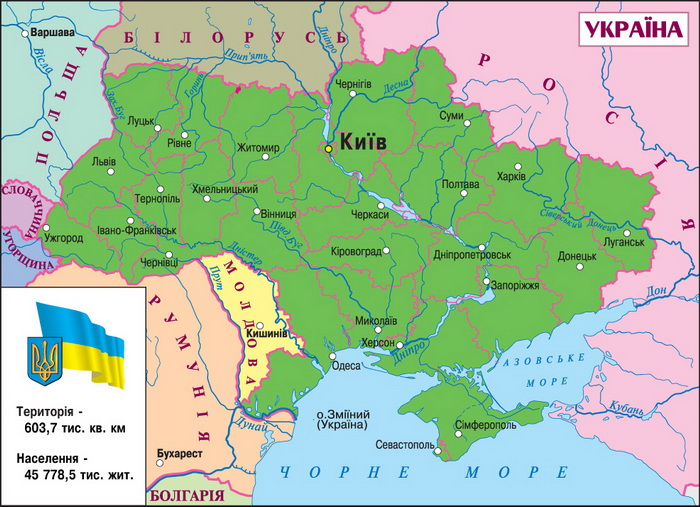 Рис. 2.1.Україна на карті ЄвропиЧерез акваторію Чорного моря Україна межує з Туреччиною, Грузією та Болгарією. Води Чорного та Азовського морів омивають південну частину України.Територію України населяють представники 110 націй. Крім українців значний відсоток складають інші східно-слов'янські народи (росіяни і білоруси), а також західні і південні слов'яни (поляки, болгари, словаки, чехи), євреї. До інших етнічних груп, які заселяють територію України, відносять греків, романомовні народи (румуни і молдавани), представників фінно-угорської (угорці і естонці) і тюркської (гагаузи і татари кримські) мовних сімей. Незначну кількість жителів становлять цигани, вірмени, татари поволзькі, караїми, німці. Корінне населення країни - українці, вони належать до східнослов'янської мовної групи індоєвропейської сім'ї. За релігійним складом населення українці є православними – 70%, понад 20 % - греко-католики, решту складають римо-католики та протестанти.2.1.3 Природні умовиПриродні умови на території України різноманітні і зазвичай дуже сприятливі для життя і ведення господарської діяльності населення. Більшу частину території країни займають рівнини (95% від усієї площі), що розташовані у південно-західній частині Східноєвропейської рівнини. Вони  об'єднують Причорноморську, Поліську, Придніпровську низовини, а також  Волинську, Подільську, Придніпровську височини. На території України розміщується найвища точка Східноєвропейської рівнини - гора Берда. Її висота становить 515 м над рівнем моря.Гірські масиви представлені частиною Карпатських гір (Українськими Карпатами) та Кримськими горами. В Українських Карпатах розташована найвища вершина України - гора Говерла, висота 2061 м над рівнем моря, а в Кримських горах, найвища вершина гора Роман-Кош (1545 м).Територія України знаходиться у помірно-континентальній області помірного кліматичного поясу, континентальність збільшується з північного заходу на південний схід. Південний берег Криму відзначається субтропічним середземноморським типом клімату. В Українських Карпатах та Кримських горах експозиція схилів та висота місцевості зумовлюють вертикальну зональність клімату [38]. В Україні середньорічна температура повітря коливається від +5°C… +7°C на півночі до +11°C… +13°C на півдні. Середня пересічна температура найхолоднішого місяця (січня) коливається від −7 °C… −8 °C на північному сході до 0°C у степовому Криму та +2°C… +4 °C і на південному узбережжі Криму. Середня температура найтеплішого місяця (липня) коливається від +17°C… +19°C на півночі та північному заході країни до +22°C… +23°C у південних районах і +25°C - на Південному узбережжі Криму.На території України була зафіксована найнижча температура повітря 8 січня 1935 р. у Луганську. У результаті надходження повітряних течій з Арктики температура знизилася до −42°C.Основна закономірність у розподілі опадів на території України є їх зменшення з півночі й північного заходу у напрямку на південь і південний схід. Найбільша кількість річних опадів спостерігається в Українських Карпатах і становить 1500 мм (полонина Плай - 1663 мм) і Кримських горах (1000-1200 мм), а найменша кількість опадів спостерігається на причорноморському узбережжі та на Присивашші (від 450-400 до 300 мм). У середньому кількість опадів на більшій частині території змінюється від 650-600 мм на заході до 450-400 мм на півдні й південному сході. Основна кількість опадів випадає у теплий період року, окрім Південного берега Криму. Взимку опади випадають переважно у вигляді снігу, майже на всій території країни. Висота снігового покриву - 10-30 см, а в горах до 40 см.На території України налічується 63119 річок і струмків загальною довжиною понад 206 тис. км. Більшість річок належить до басейну Чорного і Азовського морів і тільки 2% мають стік до Балтійського басейну (Західний Буг з іншими притоками, Сян). Головні річки  України - Дніпро, Дністер, Дунай, Сіверський Донець, Південний Буг.Озер на території країни близько 20 тисяч, з них 43 мають площу 10 км² і більше. На території Українського Полісся знаходиться найбільше озеро - Світязь має площу 27,5 км². Озера лиманного походження мають більшу площу  - причорноморські (штучно опріснений Кундук (Сасик) - 204,8 км²), придунайські (Ялпуг - 149 км²), кримські (солоне озеро Сасик-Сиваш - 71 км²). В Україні нараховуються 1157 водосховищ і 28,8 тис ставків.Найбільші водосховища розташовані на Дніпрі (Кременчуцьке (2 250 км²), Кам'янське (567 км²), Каховське (2 155 км²), Київське (922 км²), Дніпровське (410 км²), Канівське (675 км²)). Найбільший лиман - Дністровський 360 км² (подекуди до 408 км²). Найсолонішим лиманом в Україні є Куяльницький - 157 - 227 ‰ [28].Майже вся територія України є досить комфортною для проживання людей та ведення  господарської діяльності. Сприятливі природні умови дозволяють вирощувати культури помірного поясу, а на півдні країни і субтропічні (головні культури - пшениця, ячмінь, кукурудза, цукровий буряк та ін.). Головними напрямками тваринництва є розведення великої рогатої худоби, птахівництво, свинарство, вівчарство.2.2 Характеристика основних елементів української національної культури2.2.1 АртефактиПоселення та житло. Культура більшості українців за змістом завжди була осілою, аграрною. Тому основним типом поселення були хутори та села. Враховуючи природні умови, населення, яке проживало на території України багато років тому, будували свої оселі біля водоймищ, на захищених від вітру місцях. Населення використовувало печери та напівпечери (пізніше почали використовувати землянки), інколи ці помешкання будувалися на спеціальних платформах або стовпах. Такі типи житла використовували майже до початку XIXст. і розміщували поряд зі звичайними будинками. Для будівництва таких жител використовували майже всі матеріали, що могла дати природа - глина, солома, очерет, дерево, каміння [19].Найчастіше від природних умов та типу ландшафту залежало планування та форма поселення. Так, в селищах Карпат будинки ставилися хаотично, на зручних земельних ділянках. На півночі України переважало вуличне планування. Міста та села будували за радіальною системою - колами, у центральній частині яких знаходилася торгова площа. У південній Україні переважала квартальна форма планування, яка створювалася зазвичай за наказом або під керівництвом адміністрації.Колиска нашого народу - українська хата. В ній знайшли яскравий вияв естетичні засади, соціальна зумовленість, доцільність, спадковість традицій. Хата вважається самобутньою візитною карткою України.На початку XX ст. у північно-східних районах із повсюдним поширенням двокамерних жител, які складались із хати та неопалюваних сіней, з'явилися хати, в яких обидва приміщення мали печі. На Закарпатті в двокамерній хаті було об'єднано два незалежних приміщення, кожне мало свій зовнішній вхід (хата та кліть), але тільки хата опалювалася піччю. На Поліссі і Слобожанщині двокамерне житло, а саме, його ускладнення  відбувалось за рахунок: виокремлення в сінях житлового приміщення так званої теплуки, кухні, або повного перетворення сіней на теплу кімнату. За рахунок виділення теплушки сіні почали називати сінці, вписуючи зменшення їх площі. При зміні сіней на теплуху вхід робили безпосередньо з вулиці у прихаток, а більш заможні люди перед входом прибудовували додаткове приміщення - гонок.В Україні наприкінці XIX - початку XX ст. найпоширенішою була триподільна хата. Мінливість цього типу житла була більшою, ніж двокамерного. У таких районах як: Полісся, на Полтавщині, Слобожанщині, північних районах Правобережжя та Лівобережжя та в долинних районах Карпат характерним було триподільне житло класичного українського типу (розташуванням сіней у центрі будівлі та двобічним відповідно до них розташуванням інших двох камер): з одного боку житлове приміщення (хати, хижі, халупи, хатини), з другого - підсобня для зберігання продуктів, сезонного одягу (комори, кліті) [21].Переважаючим варіантом трикамерного житла в українському Лісостепу та на Півдні був той, в якому два житлових приміщення знаходилися симетрично по обидва боки від сіней. Такі будівлі отримали назву хата на дві половини, або дві хати через сіни.У східних районах Полісся, а також в окремих районах Поділля, Полтавщини, Слобожанщини, Карпат і Півдня оригінальності традиційному плануванню житла надавали ґанок, подовжені виноси даху (підострішина, піддашшя, підсобійка) та галерея (лавочки, рукійма) [2].У другій половині XIX ст. відбувались помітні зміни в архітектурно-планувальній системі житла. Це було спричинено соціально-економічним розшаруванням населення. Такі зміни полягали у відокремленні в сінях комори (чулана, комірчини, кладовки), а в житловому приміщенні відокремлення кухні (чулана, теплушки, боковки). На Волинському та Київському Поліссі зміни полягали у відділені стебки - приміщення з функціональним призначенням льоху. У місцях з більш піднятим рівнем виходу ґрунтових вод, де не можна було копати глибокі льохи, такі стебки взимку обігрівалися жаровнями.Із зростанням впливу міст та розвитком капіталістичних відносин наприкінці XIX - на початку XX ст. з'являється новий тип трикамерного житла, до нього включено дві суміжні хати розташовані у ряд по один бік сіней (однобічна хата). Окремі житла київського та чернігівського Полісся, лемків та бойків у Карпатах та заможних селян Півдня представляли собою  більш видовжену будівлю (довга хата), у якій господарські прибудови об'єднувались з житловим приміщенням.Наприкінці XIX ст. найбільш заможні мешканці приміських зон і селяни будували багатокамерні житла з трьох-чотирьох кімнат (кругла хата, домок). Так, у правобережних районах Лісостепу вони виникали внаслідок "дроблення" кожної з камер триподільного житла: у сінях будувалася комора, а кожна з хат ділилася на дві – власне хату (велику хату, залу) й кухню або кухню-спальню (хатину, алькір, ванкір).Наприкінці XIX - на початку XX ст. українська хата - наземна одноповерхова споруда, не враховуючи придністровської Буковини, Поділля та гірських районів Карпат, де під житлом, яке будували на крутих схилах, влаштовували цокольне приміщення для господарських потреб – пивницю або льох. 	Сучасні житла, оселі, домівки, помешкання - це зазвичай квартири в багатоквартирних будинках, одноквартирні будинки, кімнати у квартирах чи одноквартирних будинках, а також різні приміщення, які призначені для тимчасового або постійного проживання людей. Вони є завершеним будівництвом та віднесені у встановленому порядку до житлового фонду.	Найпоширенішим типом житла в Україні є будинок.Під поняттям будинок розуміють вид будівлі із приміщеннями (внутрішнім наземним простором), що збудований та використовується людьми.Внутрішній простір будинків розподіляється на окремі приміщення (кухня, житлова кімната, службовий кабінет...). Приміщення, які знаходяться на одному рівні, утворюють поверх.У будинках виділяють три групи взаємно пов'язаних між собою елементів:Великі частини, на які можна розподілити увесь простір будинку (поверх, окреме приміщення, частина будинку між основними його стінами) - об'ємно-планувальні елементи;Конструктивні елементи - визначають структуру будинку (фундаменти, стіни, перекриття, дах тощо);Будівельні деталі - порівняно дрібні вироби, з яких складаються конструкційні елементи.Повсякденне життя: звичаї, традиції, побут. Перероджувалися міста, які ставали центрами культури. Налагоджувався благоустрій міст. Траплялися зміни у забудові населених пунктів, відчутно почало вирувати нове життя.У центрі міст будувалися споруди для державних установ, підприємств, храмів тощо. Вулиці клали цеглою, бруківкою, освітлювали гасовими ліхтарями.Наприкінці XIX ст. більшість великих міст країни мали телефонний зв’язок. У 80-х роках XIX ст. у деяких великих містах (Києві, Одесі, Харкові) з’явилися водопроводи. З'явився основний вид міського транспорту - конка (транспорт з кінною тягою). У місті Києві у 1892 р. почав діяти перший  електричний трамвай. Усі зміни які відбувалися позитивно впливали на культуру міст, побут міського населення [19].У великих містах часто можна було побачити фабрично-заводські передмістя з неширокими забрудненими вулицями, які майже не освітлювалися вночі, забудовані промисловими підприємствами, робітничими халупами, складами. Але і тут інколи зустрічалися нові будівлі - на робітничих окраїнах будували магазини, чайні, корчми тощо. Промислові працівники вносили  нове у традиційний селянський побут України. Змінювався побут сільських поселень. Заможні селяни все частіше будували житлові будівлі виготовлені з каменю, із залізним дахом. У села почали проникати одяг міського крою, швейна машина, гумове взуття тощо. У побуті селян з’явилося більше фабричних товарів, відбулися зміни в одязі [27].Традиції українського народу збереглися у будівництві житлових будинків. Поширеною була мазанка - це різновид селянської хати, де були сіни і кімната. Традиційними були підлога, три вікна, піч, стіл.Поширеними були землянки, занурені в землю, з одним - двома вікнами, обмазані з середини глиною. Не винятком були колективні житла (казарми) з каменю, дерева, вапняку. Працівники мали особисте житло з каменю, цегли, шлаку або дерева. Проте потрібно було багато працювати, щоб накопичити гроші на таке житло, іноді десятиліття. Українська гостинність залишалася традиційною у селах. Приймати гостей вважалося доброю рисою, бо вони приносили в оселю добробут та статок. Гостя пригощали найкращими стравами, які були у них. Без їжі не відпускали незаможних. На столі завжди був хліб, накритий рушником, і поруч стояла солянка із сіллю, що характеризувало гостинність, щирість господарів [20].Одяг. Українське вбрання завжди цікавило дослідників та експертів. Воно виступає одним із свідчень самобутності українського етносу. Український традиційний одяг несе в собі інформацію про духовний і матеріальний бік життя українця. Основним у розгляді історії одягу є виділення двох множин – етнічного вбрання та історичного одягу. Етнічний одяг відображає головні здобутки матеріальної та духовної культури народу. Історичний одяг відображає певний мистецький стиль з курсом на потреби вищих щаблів суспільства. У другій половині ХІХ ст. за одягом мешканців міста можна було зрозуміти до якого соціального прошарку вони належать. Європейський модний одяг був поширений на території Російської імперії, відображав залежність з вищими соціальними станами. Міщанське вбрання займало проміжну ланку, воно берегло  зв’язок  із  традиціями  народного  одягу, у ньому було чимало елементів народного устрою. Етнічну належність корінного народу виражало традиційне вбрання, яке було у побуті селян Києва та його околиць та мало місцеві особливості по всій території Київщини [4].Українське національне вбрання складається з однакових частин. Одяг поділявся залежно від пори року (літній і зимовий), соціального стану населення (міське населення, шляхта, козаки, сільське населення, чумаки), та природо-кліматичних особливостей місцевості. Наприклад одяг населення Полісся відрізнявся від одягу населення Карпат (гуцулів, бойків, лемків) та від лісостепових (Поділля, Слобідська Україна, Наддністрянщина), а також степових земель (Запорожжя, Бессарабія). Одяг був святковим і на кожний день. В основі національного вбрання лежить святковий стиль. Найголовніші складові українського народного костюму сформувалися ще за княжої доби та майже не змінювалися, на це вказують назви одягу, які були відомі ще з тих часів: сорочка, свита, кожух. Українське вбрання несе в собі ознаки скіфського та візантійського одягу. На деякі зміни в одязі впливали історичні часи. Через те вбрання княжої доби мало особливості візантійської культури, а стиль козацької доби перевтілився під впливом військового одягу. Початок XVст. історики вважають зародженням козаччини. Український одяг козацької доби почав змінюватися під впливом Російської імперії, після руйнування останньої Січі у 1775 р. XVII ст. стало початком найбільшого розквіту козацького вбрання. Під час відродження Української Народної Республіки було створено українське військо і деякі курені та полки вдягали козацький одяг старовинного типу. Жупан та кунтуш вважався головним верхнім одягом козацьких часів. Жупан - це одяг зшитий до стану з вузьким комірцем, який защіпався на маленькі ґудзики або на гаплики. Кунтуш - це одяг зшитий до стану з круглим коміром з вирізом спереду та з розрізаними рукавами, які часто закріплювалися позаду. Жупан одягали самостійно, або поверх вдягали кунтуш. Жупан або кунтуш зав’язували широким шовковим поясом. Кунтуш та жупан носили до кінця XVIIIст., а у деяких місцевостях до середини XIX ст. Кирею (мантію) носила козацька старшина, яку накидали зверху на кунтуш і яка застібалась біля шиї на гачок. Одяг козацької доби різнився від одягу XIX ст. (народного) не кроєм, а типом тканини. Кунтуш і жупан могли носити як чоловіки, так і жінки. Жінки носили шовкові спідниці та запаски, а чоловіки широкі штани та чоботи. Український національний одяг доби козацтва має багато спільного з польським одягом того ж періоду. Так як польський одяг під впливом «сарматської доби» перевтілювався і став наближеним до українського козацького одягу [35].У 1598 р. венеціанєць Чезаре Вечелло, одним із перших європейців, у своєму каталозі «Давній та сучасний одяг з усього світу» описав чоловічий костюм русинів (українців): «Русь має кордони з московитами, лівонцями та литовцями. Провінції ці між собою часто воюють… Русини носять високі шапки, з прикрасою зверху, їх довгий одяг має застібки на грудях аж до пояса, напіврукави і дуже високий комір. У бою вони здебільшого користуються луком та шаблею" [7].Козацький одяг XVI ст. дещо відрізнявся від крою XIX ст. козаки вдягалися в суконні жупаники з вузькими комірами, які чіплялися на гаплики, такі жупаники вдягали до широких штанів. Під жупаном була біла сорочка, яка защіпалася шпилькою. На штани козаки пов'язували широкий пас на який був підвішений воловий ріг та ніж на довгому ланцюжку, з обох сторін звисали шкіряні сумки, одна на кулі, інша на кресало, також за поясом був пістолет. Зверху на жупан одягали кунтуш з рукавами закинутими на плечі або за спину. За поясом або в руках носили ціпок, а на ліве плече була підвішена бурка. Чуб зав'язували та закладали за праве вухо, голову голили, вуса підкручували. Господарі у ті часи носили гранатового кольору жупани, обшиті срібними або золотими галонами та сиві каракулеві шапки [11].У ХІХ ст. українське вбрання описав Антоній Якса-Марцинківський. За його словами, краще вбрання мали по ліву сторону Ірпеня. Жінки вдягали охвату з сукна переважно жовтого кольору у чорні поздовжні смужки. Спереду одягали суконну запаску гранатового кольору. Зверху обмотувалися червоним поясом. На голові носили вінок з квітами, у вигляді шапочки, а зверху полотняну хустку у червоні смужки, які зав'язували ззаду. Зверху одягали білу сорочку, а на сорочку білу повстяну свиту. Взимку вдягали кожух і чоботи. Біля Корсуня, Канева, Сміли охвати були чорного кольору, а запаски синього.На свята жінки вдягали шовковий вишитий очіпок. Сорочка у жінок була білою, вишита на рукавах червоними чи синіми нитками. Прикрашали шию коралі і пацьорки. Святкова спідниця була з вовни яскравих кольорів. Жінки літнього віку одягали плахти в клітинку, а менш заможні жінки носили домоткані зелені або макові літники. На ноги взували червоні або жовті чоботи. Дівчата прикрашали голову вінками з квітів та стрічками. На Лівобережній Україні вдягали зелені юпки (куртки), жовті сап'янці або пасові чоботи, а також черевики на корках.Чоловіки носили чорну або білу свиту. Зверху накидали білий кожух. Менш заможні носили чорну каракулеву шапку, більш заможні - шапку сивого кольору.Чоловіки здебільшого носили шапки з каракулю, сорочку з комірцем (стійкою). Молоді парубки - короткий напівкаптан. Жінки оздоблювали свої сорочки вишивкою на рукавах та на подолі. Стан обгортали двома шматками тканини: запаскою та плахтою. Плахта могла бути у клітинку парчова, а запаску носили гладку. Виходячи з дому одягали корсет без рукавів, або юпку схожу на чоловічу тільки коротшу. Свиту одягали тільки у дорогу. Вона була схожа на чоловічу, але значно довша. Голову прикрашали стрічками за які чіпляли квіти або вплітали в косу. На ногах носили сап'янці [11].Русини, як жінки так і чоловіки носили верхній одяг домашнього виробництва брунатного кольору, городяни та шляхта - синього кольору. Українські козаки носили верхній одяг білого кольору. Взимку тільки кожухи, прикрашені ремінцями з кольорової шкіри (червоного, жовтого, коричневого та ін.), а влітку - тільки сорочки. Більшість населення одягало сорочки з грубого лляного полотна, а міщани та заможні - з котону. Такі сорочки біля шиї та на поясі були оздоблені різнокольоровою вишивкою. До сорочки одягався пояс червоного, зеленого чи жовтого кольору. Влітку жінки прикрашали себе живими квітами, віночками або стрічками. Серед прикрас -  персні, сережки і намисто зі скла, міді, кришталю, латуні. Волосся зачісували на проділ, заплітали дві коси, які потім сплітали в одну і закріплювали позаду голови. Усі без винятку носили віночок із зелені чи квітів (за описом Ульріха фон Вердум 1671 р.).Протягом існування людства мода відзеркалює ключові моменти епохи. Саме для предків одяг був як засіб захисту тіла, то пізніше одяг став відображенням способу життя і статусу. На сьогодні у тренді безліч стилів. Головний принцип для кожної жінки та чоловіка – визначитися зі своїм стилем, щоб виглядати комфортно і гармонійно. Жінки обирають для одягу якісні та практичні тканини, при виборі надають перевагу стриманості, елегантності. Романтичний стиль одягу тривалий час залишається в тренді. Одяг такого стилю передбачає легкі тканини, мереживо, тонкий трикотаж і гіпюр. Можуть використовувати в одязі хутра і різноманітні аксесуари, які надають образу жіночність, романтичність.Спортивний стиль одягу ґрунтовно закріпився із середини ХХ століття.   Сьогодні він є найбільш практичним з усіх існуючих стилів. Його зазвичай вдягають у повсякденному житті, у подорожах. Даний стиль є присутнім у людини будь-якого віку. Взуття до нього - класичний варіант кросівок та кедів, а також сліпонів. На сьогодні більшість жінок надають перевагу класичному стилю одягу. Він поєднує жіночність, романтичність і витонченість. Також дуже популярним є стиль оверсайз (об'ємні речі). Жінки обирають одяг на кілька розмірів більше, ніж це необхідно, у ньому власниця відчуває себе затишно і невимушено. Незважаючи на стереотипи, сучасні чоловіки, приділяють велику увагу своїй зовнішності. Сучасний чоловічий одяг залежить від способу життя  і стилю, тому підбираючи гардероб чоловік повинен враховувати особливості своїх інтересів, занять, уподобань. Незмінним для чоловіків є офісний і діловий стиль, безсумнівно, не залишиться осторонь і спортивний стиль для відпочинку, занять спортом.Кухня. Українська кухня – притаманний стиль приготування їжі, традиції і практика, які поєднуються з українською культурою, кулінарне мистецтво українців. Характерним для української кухні є те, що більшість продуктів обробляються термічно. Спочатку їх обсмажують або варять, залежно від продукту, а потім запікають або тушкують [41]. Завдяки термічній обробці продукти зберігають аромат страв і їх соковитість. Більшість страв (м'ясо шпиговане часником і салом, крученики, птиця фарширована з овочами, завиванці) готуються у начинюваному і шпигованому вигляді. Особливу користь і смак мають комбіновані страви - голубці з м'ясом, яловичина шпигована з буряками, крученики волинські і т. д. [37].Риси, якими українські страви яскраво відрізняються від інших, - це різноманітність та висока смакова якість. В українській кухні нараховуються безліч рецептів: паляниці, галушки, борщі з пампушками, грибна юшка, бануш, вареники, ковбаси, грибний соус, печиво та напої з фруктів, популярні далеко за межами України. Деякі страви мають довгу історію, наприклад, український борщ. У часи трипільської культури (4-3 тисячоліття до н.е.), яку перейняли східні слов'яни, на території Правобережної України були розповсюджені такі зернові культури - пшениця, просо, ячмінь [41].Особливості народної кухні були обумовлені способом життя людей, більша частина яких була зайнята доволі важкою працею - хліборобством. Займаючись важкою працею, люди потребували ситної, калорійної їжі. Забаганки національного характеру потребували, щоб їжа була смачною. Тому сотні страв мають складний набір компонентів (наприклад, у борщі їх нараховується до 20), а також розповсюджено поєднання різноманітних способів теплової обробки продуктів.У XIX ст. в Україні з'являється картопля, її застосовують для приготування перших та других страв, а також використовують у вигляді гарніру до м'ясних та рибних страв. Картопля стала для українців «другим хлібом» і почала витискати з кухні традиційну городину – ріпу, пастернак. Кожен етнографічний район України відомий особливістю кухні, обумовленої історичним часом та традиціями.Такі страви як сирники, борщ, вареники, фарширована риба, м'ясо шпиговане салом та ін. – здобули популярність в Україні. Страви української та білоруської кухні дуже схожі, особливо якщо брати до уваги страви з картоплі [37].Особливості української кухні:Вживання страв з круп та борошна, наприклад вироби із кислого пшеничного й житнього борошна (пироги, короваї, калачі), а також із прісного тіста: млинці, вареники, галушки, та хліба з маком і медом.Під час приготування їжі надають перевагу тушкуванню, варінню, ніж смаженню, також більше займаються солінням ніж коптінням.Продукти для приготування других страв обробляються термічно. Поширена повторна обробка продуктів, наприклад, спочатку відварюють потім тушкують або підсмажують, або трохи підсмажують, а потім тушкують.Популярним алкоголем є: горілка, яка з'явилась в XV ст. Безалкогольні напої: узвари, меди, кваси, збитні. Надають перевагу нарізним овочам, а не їх подрібненням у вигляді салатів.Вживання місцевих традиційних прянощів, таких як хрін, цибуля, петрушка,часник, кріп, кмин, чебрець та інші. У XVI-XVII ст. були запозичені чорний перець, кориця, кардамон, гвоздика.Вживання перших страв майже щодня: спочатку готували вариво із рослин (зілля), пізніше супи, борщі, холодники, куліші та інші.Традиційним є вживання сала та свинини.Застосування сметани до різних страв.Найбільш популярною в українській кухні є соняшникова олія, яка домінує над оливковою.Широке використання яєць.2.2.2. МентіфактиМова. Національною мовою українців є українська мова. Вона відноситься до слов'янської групи індоєвропейської мовної сім'ї. Відповідно до статті 10 розділу І «Загальні засади» Конституції України, українська мова вважається єдиною державною мовою України.Стаття 10 «Державною мовою в Україні є українська мова. Держава забезпечує всебічний розвиток і функціонування української мови в усіх сферах суспільного життя на всій території України. В Україні гарантується вільний розвиток, використання і захист мов національних меншин України. Держава сприяє вивченню мов міжнародного спілкування. Застосування мов в Україні гарантується Конституцією України та визначається законом».Число користувачів - близько 45 млн осіб більшість з яких живе в Україні. Українська державна мова поширена також у Польщі, Білорусі, Росії, Молдові, Румунії, Словаччині, Казахстані, Великій Британії, Аргентині, Бразилії, Канаді, США та ін., де проживають українці. Вона входить до десятки найбільш уживаних мов в Європі. Найбільш широко вживані мови серед населення Європи – російська, німецька та французька. Для написання українською мовою використовують кирилицю. Правила української мови визначені у словниках та українському правописі [10], які схвалюються Міністерством освіти і науки України за настановами експертів з української мови, науковими установами Національної академії наук, іншими науковими установами.Упродовж тривалого історичного часу українська мова формувалася і змінюється дотепер. Через це і утворилися діалекти. В Україні представлені такі основні групи діалектів української мови:Діалекти північних регіонів – поширені на півночі України (східнополіський, середньополіський і західнополіський говір). Північно-східний діалект має багато термінів, подібних з білоруською і польською мовами. Вищеназвані мови розвивалися одночасно із північно-східними говорами. Кожен говір має свої специфічні особливості.Діалекти південно-західних регіонів. Північна умовна лінія проходить через Володимир-Волинський – Луцьк – Рівне - Новоград-Волинський – Житомир - Фастів  розділяє південно-західне наріччя від північного наріччя. Умовна лінія проходить Фастів–Біла Церква – Ставище – Тальне – Первомайськ – Ананьїв - нижня течія Дністра відокремлює південно-західне наріччя від південно-східного. Південно-західний діалект поєднує у собі давні говори. Він включає такі три групи діалектів:Волино-Подільський діалект. Сюди належать подільський та волинський говори. Вони є поширеними на території Волині та Поділля;Галицько-Буковинський діалект. Застосовується на Галичині та Буковині (сюди також можна віднести гуцульський діалект);Карпатський діалект. Включає бойківські (північнокарпатські), закарпатські і лемківські (західнокарпатські) говори.Діалекти південно-східних регіонів. Поширені в південних районах Київської та Сумської областей, менш виражено, але є в говорах Одеської, Миколаївської, Черкаської, Херсонської, Харківської, Луганської, Донецької, Полтавської, Запорізької, Дніпропетровської, Кіровоградської областей. Південно-східний діалект зустрічається і в Криму. Північна межа цього наріччя проходить умовною лінією Коростишів - південь Києва - Прилуки - Конотоп - далі  р. Сейм до російської мовної території; на заході умовна лінія проходить: Фастів - Біла Церква - Ставище - Тальне - Первомайськ - Ананьїв. Південно-східний діалект межує з південно-західним; на сході - з південноросійським діалектом. Дуже часто можна зустріти русизми особливо у південно-східних говірках, також трапляється тюркізми, болгаризми, запозичення з романських мов.На території України можна спостерігати у розмові людей використання суржика – суміш української та російської мов, але граматика і фонетика українські. Тому, такий говір не можна назвати мовою, тим паче діалектом, тому що це є проявом незнання фундаментальних правил своєї мови.Релігія. Україна є державою з багатьма конфесіями. Понад 22 тисячі релігійних громад (організацій) функціонує на території України. 97,5% всіх релігійних організацій мають християнське спрямування. Кожного року релігійна мережа поповнюється на 1200 одиниць. Християнство в Україні вважається народною релігією.Українська церква почала існувати ще за довго до хрещення Русі у 988 році. Існують докази функціонування деяких церковних громад на початку Київської Русі. Доведено, що у причорноморських грецьких колоніях до правління князя Володимира, діяли церковні громади. Є легенда, як апостол і учень Ісуса Христа, Андрій (брат апостола Петра), піднявшись вгору Дніпром проповідував слово Ісуса Христа у краю сучасного Києва.Більшість віруючих України сповідують православ'я (68,8%), причому від третини визнає себе вірними УПЦ-КП, яка є найбільшою релігійною організацією в Україні. На початок 2018 р. частка віруючих УПЦ КП становить 45,2%, а віруючих УПЦ МП - 16,9%, прибічники Української Автокефальної Православної Церкви складають 2,1%, а 33,9% - не відносять себе до конкретної конфесії. Внаслідок агресію Росії до України прихожани почали переходити індивідуально і парафіями з УПЦ МП до УПЦ КП в різних регіонах України (Волинь, Буковина, Тернопільщина, Львівщина, Рівненщина, Київщина, Херсонщина, Вінничина). Другою за кількістю віруючих є католицька церква (християнської конфесії). Вона представлена різними спільнотами: римською (Римо-католицька церква) і східною (Українська греко-католицька церква, Русинська греко-католицька церква, Вірменська католицька церква). УГКЦ має чітко виражений географічний простір – 97 % її парафій  зосереджено на Закарпатті та Галичині [16].Релігійні громади протестантів також представлені в Україні. 2,4% населення України вважають себе протестантами.Іслам поширений в південних регіонах. Виникнення цієї релігії зумовлено розміщенням України на межі двох цивілізацій - християнської та мусульманської. Іслам відіграв значну етноформуючу роль у житті кримських татар. В Україні іслам не має специфічних особливостей. Мусульмани на теренах України сповідували сунізм, хоча тут і мешкали окремі дервіші, суфії.Юдаїзм представлений 309 релігійними організаціями. Це 17,1% мережі релігійних організацій національних меншин. Буддизм поширився в Україні починаючи з XIX століття. Частка прихильників становить 0,1% від загальної чисельності населення Україні. Географічне поширення релігійних громад в Україні неоднорідне: 34,5%  розміщуються у західних регіонах України, 23% - у центральному регіоні, 17,3% - у південному регіоні і лише 9,3% - у східному регіоні.Етнічний склад. Етнічний склад населення України досить різноманітний. Українці є найбільшою за чисельністю етнічною групою. Їх частка 77,8% від загальної кількості населення. За переписом населення (2001 р.), національні (етнічні) меншини в Україні становили 10757,4 тис осіб, тобто 22,2 % усього населення. Представники понад 100 націй проживають в Україні. Найбільш чисельні росіяни, білоруси, поляки, румуни, євреї, молдовани, болгари, угорці, татари, вірмени та ін.Перше місце серед національних меншин посідають росіяни, 17,3 % від загальної кількості населення. Росіяни нерівномірно розміщені по території України. Значна частка росіян у Донецькій (22 %), Луганській (11,8 %), Харківській (8,8 %), Дніпропетровській (7,5 %), Одеській (6,1 %), Запорізькій (5,8 %), Миколаївській (2,1 %), Херсонській (2,0 %) областях, АР Крим (14,1 %) та м. Київ (4,0 %) [18]. Другою національною меншиною за кількістю громадян є білоруси. Вони мешкають на сході та півдні України (Донецька, Луганська, Харківська, Одеська, Миколаївська, Херсонська, Дніпропетровська області та АР Крим). Тут частка білорусів коливається від 16,1 % у Донецькій обл. до 2,9 % у Херсонській обл. 70 % білорусів проживають у сільській місцевості Рівненської області.Вагоме місце серед національних меншин в Україні займають євреї. З-поміж яких 99,2 % проживає у міських поселеннях і 0,8 % - у сільських місцевостях. Найбільше євреїв проживає в м. Києві (17,2 %), Вінницькій (2,8 %), Житомирській (2,5 %), Одеській (12,8 %), Дніпропетровській (13,2 %), Харківській (11,1 %), Донецькій (8,4 %), Чернівецькій (1,3 %) областях, АР Крим (4,3 %).Найдавніша національна меншина України - поляки. Особливістю розселення поляків в Україні є те, що вони здебільшого проживають на Галичині, Волині, Поділлі, у Львівській, Житомирській, Хмельницькій областях, а також у Київській, Чернівецькій, Вінницькій, Тернопільській, Івано-Франківській, Донецькій, Одеській, Дніпропетровській областях та АР Крим і м. Києві. На сьогодні переважна більшість поляків проживають у міських поселеннях. Корінна національна меншина України – кримські татари, вони проживають на території Криму. За переписом 2001 р.  їх проживало 248,2 тис осіб. Найбільше кримських татар в АР Крим (98,0 %), менше у Херсонській, Запорізькій областях. Етнічна меншина німці проживають у 18 областях та АР Крим. Найбільша їх частка  у Закарпатській (9,2%), Запорізькій (6,2%), Дніпропетровській (16,9%), Донецькій (16,7%), Одеській (9,4%), Луганській (5,2%) областях, АР Крим (6,2%). 50 % німців проживають у Причорномор'ї та Приазов'ї.Етнічна меншина румуни займають сьоме місце за чисельністю представників в України. Вони проживають на територіях, що межують з Румунією (Буковина та Північна Мармарощина).Етнічна меншина молдовани проживають на території українсько-молдовського кордону - Буковині і Бессарабії. Молдовани складають найбільшу етнічну групу Одеської і Чернівецької областей.Болгари проживають здебільшого в Одеській області, угорці у двох областях України  - Закарпатській (96,7 %) і Дніпропетровській (0,5 %) [18].2.2.3 СоціофактиОсвіта. Відповідно до Закону України «Про освіту» структура освіти в Україні включає: дошкільну, загальну середню, позашкільну, професійно-технічну, вищу, післядипломну освіту, аспірантуру, докторантуру, самоосвіту [25].Структура освіти включає:дошкільну освіту. До неї належать дитячі ясла, дитячі будинки, садки, сімейні заклади, прогулянкові заклади та інші);загальну середню освіту. Це загальноосвітня школа 3-х ступенів: 1-й - початкова школа, 2-й – базова, 3-й – старша школа;позашкільну освіту: бібліотеки, станції дитячої та юнацької творчості, центри, спортивні школи, студії, оздоровчі заклади;професійно-технічну освіту. До неї належать: професійні училища соціальної реабілітації ,професійно-технічні училища, училища-агрофірми, центри підготовки і перепідготовки кадрів,  професійно-художні училища, навчально-курсові комбінати, які надають робітничу професію, вищі професійні училища;вищу освіту: коледж, інститут, консерваторія, технікум (училище), академія, університет.Зокрема, існують такі освітні рівні: початкова загальна освіта, базова загальна середня освіта, повна загальна середня освіта, професійно-технічна освіта, базова вища освіта, повна вища освіта. Також, освітньо-кваліфікаційні рівні поділяються на: кваліфікований робітник, молодший спеціаліст, бакалавр, магістр. Існування такої схеми має важливе значення тому, що це гарантує свободу вибору для людини і дає можливість оволодіти знаннями, здобути освіту до її розумових і професійних здатностей. Відповідно до Закону України "Про освіту" громадяни України мають право на здобуття освіти за різними формами: очна, вечірня, заочна, екстернат. Під час розвитку інформаційних технологій удосконалюється й розвивається дистанційна освіта.Обов'язковою початковою освітньою складовою є дошкільна освіта. Зараз в Україні діє 1,5 тис. дошкільних закладів, у яких виховується і навчається 1,81 млн дітей. В Україні нараховується 1824 навчально-виховні комплекси „школа-дитячий садок”, які включають близько 85 тис. дітей. Нові типи дошкільних навчальних закладів - фізкультурно-оздоровчого, художньо-естетичного, гуманітарного та інших напрямків.В Україні функціонує різнопланова робота для охоплення навчанням усіх дітей шкільного віку. На сьогодні в країні працює 20268 загальноосвітніх навчальних закладів різних типів, в яких отримують загальну середню освіту понад 4 млн учнів.Загальна середня освіта забезпечує всебічний розвиток дитини, її здібностей, талантів, трудову підготовку, професійне самовизначення, сприяє формуванню загальнолюдської моралі, засвоєнню визначеного суспільними, національно-культурними потребами обсягу знань про природу, людину, суспільство і виробництво, екологічне виховання, фізичне вдосконалення.В Україні повна загальна освіта є обов’язковою і доступною у різних закладах освіти. Серед них - середня загальноосвітня школа трьох ступенів: І – початкова школа (1-4 класи), що надає початкову загальну освіту, ІІ – основна школа (5-9 класи), що включає базову загальну середню освіту, ІІІ – старша школа (10-11 класи), передбачає здобуття повної загальної середньої освіти [10].Мають місце і профільні класи (поглиблене вивчення певних предметів) ліцеї, спеціалізовані школи, гімназії, колегіуми, а також різні типи навчально-виховних комплексів, об’єднань, які створюються для розвитку здібностей, обдарувань і талантів дітей. Позашкільна освіта та виховання спрямовані на розвиток здібностей, талантів, задоволення інтересів, сприяють професійному самовизначенню.Професійно-технічна освіта спрямована на здобуття професії, підвищення професійної кваліфікації, перепідготовку. Вища освіта забезпечує фундаментальну наукову, професійну та практичну підготовку. Дає можливість студентам здобути освітньо-кваліфікаційні рівні відповідно до їх інтересів і здібностей. Вищі заклади освіти мають чотири рівні акредитації: 1 - технікум, училище, інші прирівняні до них вищі заклади освіти; 2 – коледж, інші прирівняні до нього вищі заклади освіти; 3 і 4 рівні (відповідно до наслідків акредитації) – університет, інститут, консерваторія, академія.Післядипломна освіта (спеціалізація, стажування, клінічна ординатура, підвищення кваліфікації та перепідготовка кадрів) здійснюється для одержання нової спеціальності, професії, кваліфікації на основі раніше здобутої у закладі освіти. До закладів післядипломної освіти належать: «центри» підвищення кваліфікації, академії, інститути перепідготовки і вдосконалення, навчально-курсові комбінати; підрозділи вищих закладів освіти (факультети, філіали); професійно-технічні заклади освіти; відповідні підрозділи в організаціях та на підприємствах [10].Вища освіта здобувається у вищих навчальних закладах відповідних рівнів акредитації на основі: базової загальної середньої освіти, повної загальної середньої освіти та освітньо-кваліфікаційних рівнів "Молодший спеціаліст" і "Бакалавр", а також "Магістр" як післядипломна.Вищі навчальні заклади забезпечують навчання 392 студентів на 10 тис. населення. Підготовка фахівців з вищою освітою здійснюється за 70 напрямами, які включають понад 500 спеціальностей.Державними стандартами освіти встановлено вимоги до змісту, обсягу і рівнів освітньої та фахової підготовки в Україні. Державний стандарт освіти  являє собою сукупність норм, які формують вимоги до освітнього, освітньо-кваліфікаційного рівня.Виховання. Українські батьки з моменту появи дитини готують її до життя, практичної діяльності, дбають про те, щоб у домашніх умовах вони змогли забезпечити розумну організацію її життя, допомагають дитині перейняти досвід її пращурів та набути власний досвід життя, а саме досвід поведінки та діяльності.Для українців родина є святинею, а виховання дітей - святим обов’язком батьків. Виховує дитину уся родина. Коли дитина у сімейному колі, вона виховується та засвоює родинні взаємини та традиційні норми співжиття. Розмови батьків, їх вчинки, успіхи, невдачі - все це формує та виховує дитину, адже вона до всього прислухається та слідкує. Якщо батьків цікавить не тільки навчання, а й пізнавальна діяльність своїх дітей, то зростає виховний вплив родини [6].На успіх сімейного виховання дуже впливають такі фактори: порядок у сімейному господарстві, залучення дітей до розподілу сімейного бюджету, загальний режим дня, визначення робочого місця для кожного члена родини, визначення місця для навчальних занять, а також дотримання деяких сімейних правил (наприклад кожна річ повинна лежати на своєму місці). Діти облагороджуються домашнім затишком.Мати відіграє суттєву роль у вихованні дітей. Найбільший вплив діти відчувають саме від матері, особливо якщо це стосується духовно-морального виховання. Діти, які позбавлені материнської ласки та тепла, зазвичай виростають замкненими, впертими та злостивими.Але не варто принижувати роль батька, тому що його вплив є не меншим за вплив матері, особливо якщо це стосується виховання хлопчиків. Мати та батько можуть виконувати свої виховні функції тільки якщо вони авторитети для своїх дітей. Етикет. У “Великому тлумачному словнику сучасної української мови” пропонується наступне визначення етикету: "Установлені норми поведінки і правила ввічливості у будь-якому товаристві". Перші писемні згадки про правила поведінки були викладені великим князем Володимиром Мономахом у “Поучениях детям...”. В Україні та інших регіонах Східної Європи особлива увага приділялася повазі молодших до старших, що відображалося наприклад у привітанні. При зустрічі із  шанованою людиною похилого віку, молодий чоловік брав руку старшого обома руками і цілував її зверху. Таке вітання вважалося дуже шанобливим. Велика гостинність була характерною рисою українців.При зустрічі з гостями, господарі зазвичай низько схиляли голову; руки при цьому тримали на серці, особливо жінки. Схиляння голови вважалося “винесенням” її назовні, “проголошенням” її іншому. Також іноді намагалися зробити себе нижче гостя, підкреслюючи цим свій статус. Рука на серці - знак особливої гостинності, вітання від щирого серця.При зустрічі чоловікам необхідно було скидати шапки, це теж було ознакою великої поваги до іншої людини. Головний убір відігравав дуже велику роль в Україні. Дорослій людині було соромно виходити з будинку без головного убору. Це був знак соціальної неповноцінності, або знак того, що людина чужинець. Жінкам також заборонялося виходити з будинку без головного убору. Наприклад, у Полтавській губернії вважалося, що коли жінка знімає хустку, сонце починає плакати, а в Харківській губернії домовик може потягнути жінку на горище, якщо заміжня жінка вийде у сіни не в хустці. В українському домі було заборонено вживати нецензурну лексику, через те що у хаті знаходилась піч, а за повір’ям духи предків  спостерігають за родиною.  Вдома намагались не сваритись, тому що повага до старших була культом. Також в Україні були повір’я стосовно вживання їжі. Наприклад, вважалося, що якщо покласти ложку одним кінцем на стіл, а іншим у миску, то злі духи по ложці потраплять до тарілки і можуть наробити шкоди людині. Отже, етикет залежить від способу життя, вірувань, ритуалів, традицій та забарвлюється національністю того чи іншого народу.Не зважаючи на зміни епох і загальний процес історичного розвитку, загальнолюдські цінності залишалися завжди постійними, бо вони є результатом попереднього суспільного розвитку. Усе дріб’язкове, тимчасове, неістотне відкидалося. Норми, що диктувалися лише умовами життя певного стану, класу зникли, а загальновживані та універсальні правила такту, коректності, ввічливості залишилися, полегшуючи, прикрашаючи та ушляхетнюючи поведінку людей [1].Моральні принципи демократизму та гуманізму є основою сучасного етикету, вони є підставами для взаємоспілкування та взаєморозуміння між людьми. Якщо в основі відносин лежать гуманізм та демократизм, вони будуть відрізнятися доброзичливістю, шанобливістю, але вони ніяк не будуть егоїстичними. Це будуть відносини, в яких людина не відокремлює себе від інших, не має своє “я”, не намагається досягти лише індивідуальної вигоди, а також допускає те, що інші люди можуть думати інакше, турбується про ближнього, допомагає і т.д. Почастішали випадки, коли людині, що порушила загальноприйняті норми поведінки, співчувають “гуманісти”, які забули про шкоду, яку ця людина завдала честі та гідності інших людей. Не потрібно жаліти тверезого або п’яного хулігана, оскільки це рівнозначно відсутності любові до тих, кому він завдає шкоди.Моральні вимоги відбиваються у культурі взаємовідносин і є втіленням принципів гуманізму та демократизму [3].У теперішній час діловий етикет став обов’язковою частиною бізнес-етики. Етична культура ділових людей, для яких власна репутація чесного бізнесмена є вищою цінністю - опора культури бізнесу. Очевидно, що вищий культурний потенціал народу відповідає більш цивілізованому розвитку економіки та зменшенню підстав для ведення нечесного бізнесу. Сучасний бізнесмен усвідомлює своє призначення, дбає про виховання порядності, надійності та компетентності.Ділові люди розуміють, яке значення має діловий етикет, а також розуміють обов’язковість його функціонування. Діловим партнерам не варто порушувати етикетні вимоги, адже у такому випадку інші бізнесмени не будуть вести з ними справи, заключати угоди з людьми, які при першій нагоді порушують обов’язки та закривають очі на встановлені правила. Як у бізнесі, так і у спілкуванні, поважають лише рівних собі або вищих за статусом. Саме тому правила етикету у підприємницькій діяльності являють собою основу для рівності, а також є передумовою взаємовигідної співпраці. Незважаючи на те, що бізнес діє за своїми принципами та правилами, він   спирається на культуру та мораль.Сімейні відносини. Сімейна життєдіяльність та сімейні відносини тісно пов'язані із соціально-економічною реальністю. Існує багато показників соціальної стабільності, але одним із найважливіших - є стан інституту сім'ї. Родина являє собою соціальне утворення, яке об'єднує якості соціального інституту, соціальної організації, соціальної структури та малої соціальної групи. На сьогодні родина в українському суспільстві здійснює значну кількість нехарактерних функцій, зміст яких розширюється і виконує захисну функцію, та поруч з цим продовжує виконувати властиві їй функції – дітонародження, виховання дітей. Незважаючи на те, що з'являються нові напрями у розвитку інституту сім'ї, план здійснення характерних, базових функцій залишається незмінним: народження дітей відбувається у повних сім’ях, з матір’ю і батьком. Більшість перебуває у зареєстрованому шлюбі.Для вивчення сімейного складу використовують групування сімей за певними ознаками: за кількістю членів сім’ї, кількістю зайнятих у сім’ї, кількістю дітей у сім’ї та кількістю утриманців у родинах.В Україні спостерігається високий показник шлюбності населення. Це доведено даними поточної статистичної звітності та даними вибіркових соціально-демографічних досліджень згідно з якими, більше 60% респондентів зареєстрували свій шлюб, менше 30% ніколи не перебували у шлюбі, близько 2% – овдовіли, 8% – розлучені. Особливості природного руху населення України показують: низький рівень народжуваності, велика смертність серед чоловіків, демографічне старіння – невимушено впливають на структуру, розмір, зв'язок певних типів сімейних об’єднань.Невдоволеність економічним забезпеченням сімей в Україні є фактором, який локалізує можливості здійснювати певні сценарії розвитку сім’ї, зокрема, під час відокремлення дорослих дітей від батьків, що позначається на сімейній структурі населення країни. В Україні більшість заміжніх жінок і жонатих чоловіків розцінює свій шлюб позитивно. 	Відношення до шлюбу певною мірою залежить від його тривалості: зі збільшенням кількості років у шлюбі оцінка партнерів стає все більш вибагливою, збільшується кількість пар, які замислюються над розлученням. Найважливішими в Україні чинниками вдалого шлюбу жінки та чоловіка вважають подружню вірність, підтримку, повагу. До менш важливих, але суттєвих, відносять економічні фактори такі як наявність окремого житла та матеріальний достаток [5].Сімейна політика вважається однією із напрямів соціально-демографічної політики, мета якої є зміцнення сім’ї (насамперед сім’ї з дітьми), підтримка сімейних пар, створення найкращих умов для розвитку та функціонування сім'ї.В Україні найголовнішою метою сімейної політики має бути зміцнення інституту сім’ї, швидкий вихід з демографічної кризи шляхом підтримки економічної, соціальної, духовно самодостатньої моделі сім’ї, що створена на рівноправних принципах та надає рівні можливості самореалізації для кожного з членів сім’ї. Розділ 3. Регіони України: геокультурні відмінностіУмовно на території України можна виділити декілька історико-географічних регіонів, що протягом століть складались під впливом різних факторів: географічних, етнічних, кліматичних, політичних,  історичних тощо. Таки регіони з часом змінювали свої назви та кордони. У теперішній час назви регіонів походять від назв областей (Сумщина, Одещина, Львівщина тошо). Але в той же час часто вживаються назви регіонів, які були у використанні у попередніх століттях (Галичина, Буковина, Поділля тощо). Галичина знаходиться у південній та центральній частині західноукраїнських земель, до її складу входить Львівська, Івано-Франківська та більша частина Тернопільскої областей. Площа регіону в етнографічних межах складає 55700 км2  [24].Галичина - ядро Західної України у басейні Верхнього Дністра і Північного Прикарпаття. Львів - історичний, індустріальний та культурний центр Галичини. Місто Галич дало назву “Галичина”. Це назва столиці Галицько-Волинського князівства (кельтською “гал” означає сіль). Перші згадки про Галич датуються 1140 р., а з 1440 р. воно є центром Галицького князівства. Центром Галицько-Волинського князівства Галич стає вже з 1199 р. Львів став культурним та політичним центром регіону лише з 2-ї пол. XIII ст. На думку М. Гімбутаса праслов’яни походять саме з Галичини (особливо західна частина).Галичину можна поділити на Опілля, Наддністрянщину, Покуття, Західне Поділля, Надсяння, північні частини Гуцульщини, Лемківщини та Бойківщини. У діалектно-етнографічному відношенні Галичина дуже неоднорідний регіон. Тут розповсюджені покутсько-буковинський, бойківський, наддністрянський, лемківський та надсянський діалекти.Хорвати - основа населення майбутнього Галицького краю. Тікаючи від натиску печенігів у 2-й пол. Х ст., вони поселилися у Верхньому Подністров’ї [24].Гуцульский одяг був пристосований до їзди верхи, це кептарик, вишита сорочка,  ґуґля та сердак. Чоловіки носили штани гранатового або синього кольорів, жінки - сукні із срібними або золотими галунами. Гуцули любили одягати сині повстяні штани та черес (широкий шкіряний пас). Кептар одягався зверху сорочки - це безрукавний хутряний кожушок. Часто кептар виготовляли з овечої шкури, яку перегинали навпіл і робили виріз для горловини, а з боків залишали прорізи для рук. Шви завжди декорували. Сердак одягався поверх кептарика.Гуцульскі жінки зазвичай вдягали дві запаски та сорочку. Запаска ззаду була ширша, ніж та, що спереду. Для пов’язування запасок використовували червоний вовняний пасок. Жінки зверху одягали кептар, на ноги - постоли. Голову жінки прикрашав чепець, з червоною або чорною хусткою. Кінці хусток звисали на плечі. У якості ювелірних прикрас жінки носили декілька шнурків з перлами, гердан або пацьорки.Гуцульскі хати будувались із деревини. Дах покривався дошками-драницями. Окремі деталі оздоблювали різьбою (наприклад сволоки, галерейки, одвірки тощо). Основним видом житла була хата з галерейкою. По обидва боки від сіней розташовувались житлові приміщення [12].Основою раціону харчування гуцулів є молочні продукти, яких - овечий та звичайний коров’ячий сир, сметана, бринза, гуслянка тощо. Головною овочевою культурою є картопля. З таких городніх культур як морква та буряк жителі варили різні страви, також до страв додавали приправи (часник, цибуля, петрушка тощо). Найголовнішою стравою для гуцулів є борошняна страва “мамалига”, інша її назва - “кулеша”. Це густа кукурудзяна каша. Її зазвичай їдять разом із салом, кислим або свіжим молоком, коров’ячим сиром, гуслянкою або звичайною бринзою.Волинь - історико-географічний край, який знаходиться у басейні приток Прип'яті (південних) і правих приток верхів'я Західного Бугу,  у північно-західній частині сучасної України. Площа - 70000 км². Історична область з давньою назвою, перша відома слов'янська колиска державності на території України. Волинь межує з Поліссям на півночі, Галичиною та Поділлям на півдні. Сьогодні Волинь займає Волинську та Рівненську області, частково західну частину Житомирської, північну частину Тернопільської та Хмельницької областей. Вперше назва «Волинь» (як ознака території) з'явилася у літописі 1077 року. Деякі історики дотримуються думки, що назва пішла від міста «Велинь» або «Волинь», про яке згадують давні літописи. Воно знаходилося поблизу гирла річки Гучви, яка впадає у Західний Буг, це за 20 кілометрів на захід від нинішнього Володимира-Волинського. Назва краю та племені, походить від назви міста [8].Польський історик Яна Длугоша вважає, що назва регіону Волинь походить від назви фортеці, яка знаходилася де зливалися річки Гучва і Західний Буг, неподалік теперішнього м. Грубешова (зараз це територія Польщі).Такої думки дотримується переважна більшість істориків, лінгвістів. Має місце і версія походження назви «Волинь», «в олинь», на цій території колись була велика кількість оленів. Про це свідчать назви Олевськ, Олика, прізвище Оленюк. Таким чином, це земля оленів.Чоловічий одяг волинян складався з конопляної сорочки або кошулі. Комір сорочки защіпали мідною шпонкою або червоною стрічкою. Сорочку носили до колін або нижче. Рукава ніколи не були вишиті кольоровими нитками. Носили конопляні штани із паском. Солом'яні капелюхи прикрашали голову. Чоловіки завжди покидаючи своє подвір'я вдягали капелюхи. Поверх сорочки одягали сукману або серм'ягу з коміром-стійкою.Довгі з чорного хутра кожухи одягали взимку. Кожуха завжди підперезувалися поясом. Шапки мали повстяний верх з чорного або сивого каракуля. Голову голили, зверху залишали чуприну. Бороду відпускали тільки діди, вуса усі. На ногах були шкапові чоботи. Жіночий одяг складався з сорочки, яку не вишивали кольоровими нитками та полотняної спідниці. Вставки були білими. Шию прикрашали різнокольорові скляні коралі, мідний хрестик та медальйон. Жінки та дівчата до спідниць одягали білі полотняні фартухи, а голову покривали в'язаним чепцем, зверху пов'язували хустку. Верхній одяг жінок - сіряки або  білі свити. На ногах - чорні чоботи [4].Хати на Волині будували переважно з дерева і мазали глиною. Хата мала призьбу, була оточена земляним плотом (там де було мало лісу) чи дубовим тином. Їжа волинян дуже смачна та калорійна. Сюди належать такі страви як: голубці з картоплею і м'ясом, крученики, лазанки з салом та сиром. Менш калорійними, але дуже відомими стравами є: бобівник, свиріпка, пироги з буряками, квасок [37].Полісся - край лісів і боліт. Це історико-етнографічна область, яка займає територію таких країн: Україна, Росія, Білорусь, Польща. Полісся увібрало в себе найдавніші релікти праслов'янської та праукраїнської культури, що є об'єктами вивчення. Назва Полісся була згадана у літописі за Іпатіївським списком. Ця назва найчастіше зустрічалась у джерелах XIV-XVI ст. і мала вигляд спільнокореневих топонімів «Полясє», «Подлесьє», «Полєсє». Полісся заселяли представники різних етносів. Етнографічну особливість Полісся представляла у давнину традиційна культура сільського населення, тоді як міста були поліетнічними. Українське Полісся по відношенню до Дніпра поділяється на Правобережне та Лівобережне. Використовуються зазвичай назви Західне Полісся та Східне. Прип'ятським можуть називати Західне Полісся та Наддеснянським або Чернігівським – Східне. Використовують такі назви тоді, коли говорять про Полісся з обох берегів Дніпра [2].Поліський одяг вирізняється червоно-білими кольорами. Жіночий одяг складався зі спідниці (літники) та свитки зверху. Одяг оздоблювали вишивкою надавали перевагу червоному кольору додаючи чорний та синій, прикрашали простими геометричними візерунками. Сорочки не вишивали або якщо і вишивали, то лише червоним орнаментом. Голову жінки прикрашали очіпком або кибалком. На Поліссі у XIII ст. будували зрубні споруди: однокамерні хати, кліті, стебки [2]. Хати будували з дерева. У XVI ст. проходили напружені соціально-економічні процеси, які заохочували розвиток хліборобства, розширення торгівлі. Ці процеси значно вплинули на характер будівництва. Різане дерево набуло широкого застосування; рублені дахи замінюються кроквяними;  покриваються соломою господарські будівлі і збільшуються у кількості,  часто з'єднуються із житлом.Географічне положення Полісся вплинуло на особливості харчування людей цієї території. З давніх часів тут вживають багато каш. Гречана й пшоняна є найулюбленішими. Найпоширенішою стравою з овочів є борщ (червоний - з буряком і капустою, зелений - з щавлем, холодник - із квасу, кисляку неварений). Оладки з тертої картоплі, або їх ще називають деруни, або драники – найулюбленіша страва.Закарпаття - розкинулося на південному заході України. Історико-географічний край оточений південними схилами Карпат та прилеглою низовиною. Територія відповідає сучасній Закарпатській області [55]. Закарпаття з давніх часів населене українцями. Його вважають краєм лісів, гір, стрімких річок, виноградників. Це ворота до Центральної Європи. Загальна площа - 12 800 км².Закарпаття має багату історією.  Тут знаходиться найдавніша стоянка первісних людей у Центральній і Східній Європі. Вона датується приблизно 1100 тис років тому і знаходиться у Виноградівському районі [39].Під впливом різноманітних факторів був сформований певний стиль одягу. Елементи чоловічого одягу - лляна або конопляна сорочка. Зверху одягали кожух білого кольору без рукавів, розшитий різнокольоровою шкірою. Спереду кожух прикрашали мідними ґудзиками з двох боків. Влітку одягали білі штани (лляні), а взимку вовняні холошні, які до коліна білі, а від коліна коричневі. Інколи одягали чорні, сині, червоні. На поясі підперезувалися вузьким ремінцем, а зверху одягали шкіряний широкий черес темно-червоного кольору, який призначений для грошей, документів. На ремінець прикріпляли шкіряну сумку, до якої клали люльку, тютюн. На голові носили чорні капелюхи (кресані), а взимку - шапки з вухами (клепані). На ногах шкіряні постоли, а також бочкори - із загостреними носами, які одягали поверх вовняних плетених капчурів (пунчох), червоного та чорного кольорів. Жіночий одяг Закарпаття - вишиті сорочки на вставках, довгі до кісточок. Сорочки підперізувались плетеними крайками з вовни, до яких додавалась  золота нитка. Спідниці заміняли дві запаски. Також одягали цифровані кожушки, постоли, панчохи та кожухи взимку. Шию жінок прикрашали силянки та мониста закручені у 8-9 ниток. Тільки заміжні жінки носили білі намітки та хустки.На рівнинному Закарпатті домінували зрубні будівлі з дуба, рідше з липи. Ззовні стіни хат обмазували глиною. Синій колір, пластичне ліплення використовували для обмазування та виокремлення деталей. Дахи викладали соломою та робили їх високими. Таким чином, окремі деталі, форми місцевих хат були подібними до будинків в інших регіонах України. Наприклад, закарпатські хати були схожі на хати Поділля.Різноманітність закарпатської кухні вражає. Це очевидно, оскільки формування цієї кухні відбувалося під впливом історичних факторів. Цей регіон до 1945 року перебував під владою європейських держав (Австро-Угорщини, Чехословаччини, Угорщини). Закарпаття для більшості українців, як «закордон». Особлива культура, природа, мова, кухня. Багато страв, які дійшли до нас з давніх часів, не зустрінеш у жодному меню інших народів, наприклад: дзьобачки, підбивані пасулі, лопатки і ріпа. Закарпатці відомі запашною і гострою їжею і використовують червону паприку "папригу" і чорний перець "попер", кмин, часник, цибулю у більшості своїх страв. Візитівкою Закарпаття є бограч, а також банош, рокот-крумплі, лечо, лоці – печене.Буковина - історико-географічний регіон у верхів'ї річок Прут і Серет на правому березі Дністра. Назва регіону офіційно увійшла в обіг наприкінці XIV ст. коли знаходилася у складі Молдовського князівства. При цьому втратила свою історичну назву Шипинська земля. Назва Буковина походить від слов'янського слова бук.Слов'янські племена населяли територію Буковини. Доказом цього є  досліджені стоянки зарубинецької (II ст. до н. е.-II ст. н. е.) та черняхівської (II-VII століття) археологічних культур. Це підтверджує походження українського населення на буковинській землі.Тривалий період ізоляції не змінили мову і побут населення, вони такі як і у сусідів подолян. Одяг жителів Буковини увібрав певні ознаки візантійського орнаменту. Буковинці північної частини є продовженням подолян, а у південній їх не відрізнити від гуцулів Галичини.Буковинців поділяють на подолян та гуцулів. Подоляни проживають на рівнинній території, а гуцули у гірських районах. Їх мову і традиції важко відрізнити, а різняться вони релігією. Буковинські - православні, а галицькі - греко-католики. Умовний кордон між ними проходить долиною Черемошу, Білого Черемошу, Перкалабою. Відрізняється і одяг. Наприклад, галицькі гуцулки вдягають дві запаски, а буковинські вдягають обгортку. Галицькі гуцулки носять гуглю та дві окремі вовняні штанини.Буковинські подоляни вишивали сорочку і носили її з широкими відкритими рукавами, яка спереду защіпалася. Зверху на вишиту сорочку одягали розшиту цурканку (кожушок без рукавів), а на цурканку - довгий вовняний сердак чорного або бурого кольору з вовняними ґудзиками на грудях. Влітку одягали вузькі штани (портяниці) з білосніжного лляного полотна, взимку поверх штанів гачі з чорної, білої або червоної вовни. На ногах - високі чоботи із загостреними або притятими носами, влітку - черевики та постоли [42].Будинки на Буковині споруджували з дерева. На зруб, складений з менш цінних порід дерева, густо набивали клини, накидали суміш глини із соломою і вирівнювали поверхню. Значну увагу приділяли обробці кутів, зберігаючи при цьому їх ступінчастість.Буковинська кухня сформувалась досить пізно (із середини XVIII ст., а остаточно до початку XIX ст.). Для кухні Буковини притаманним є використання помідорів, квасолі, кабачків, картоплі, зеленого горошку, огірків, солодкого перцю, моркви, гарбуза. Помітні регіональні особливості овочевого різноманіття. Наприклад, на Буковині великий вплив мають молдавські традиції. У них використовують кукурудзу, перець, квасолю. Визитівкою регіону є буковинська мамалига, або її ще називають токан - це заварена вкруту каша з кукурудзяного борошна [37].Поділля як історико-географічна область сформувалась в останній третині ХІІІ ст. До неї входить територія від р. Стрипа (це ліва притока Дністра) та Дністра на заході до Київської Наддніпрянщини. Ця територія була заселена пращурами українців дуже давно.Кожний український регіон має свої особливості одягу. До вбрання жінок Поділля входили довга сорочка з льону, запаска (нею обгортався стан), сап’янці, червона крайка. Особливістю жіночого подільского одягу є вишита темно-синіми, червоними, чорними або жовтими нитками сорочка. Інколи разом із чорними нитками використовували срібні або золоті. Напочатку ХІХ ст. подільскі сорочки вишивались синіми та яскраво-червоними нитками.До чоловічого одягу належали смугасті сині або білі широки штани, сорочка з льону. Взимку чоловіки вдягали кожухи білого кольору, додатково вишиті кольоровим шовком (наприклад червоним або зеленим), також  кафтани. На ногах були чоботи з широкими халявами до колін без підборів. Вони були вивернуті на ширину долоні зверху, додатково підбиті підковою із заліза. У якості головного убору чоловіки використовували високи шапки із каракуля чорного кольору; влітку вдягали брилі (низькі капелюхи із соломи, з широкими полями). Традиційно чоловіки на голові залишали лише чуб, голячи голову. Бороду не носили, вуси були коротко підстрижені [32].Завдяки широкому використанню настінного розпису та різних кольорів, житлові будинки на Поділлі відрізнялися мальованими фасадами. Для будівництва використовували солому та глину. Переважно будували оселю з двома житловими приміщеннями, що розташовувалися з обох боків сіней. Окрім глини та соломи жителі Поділля здавна використовували камінь. З каменю будували будинки мешканці межиріччя Збруча і Золотої Липи, покутсько-буковинського Подністров’я, а також басейну Дністра. Всі хати мали приблизно однаковий інтер’єр, піч.Завдяки нескладності приготування, довгій історії та вишуканому смаку страви подільскої кухні є культурною спадщиною. Найпопулярнішими стравами є борщ, різні супи, фаршировані овочі, холодець, м’ясні крученики, хліб, відбивна з яловичини, смажене порося, голубці. Найпопулярнішими солодкими стравами є налисники, тістечка, торти, ватрушки, рогалики, пряники, бублики, кисіль. Придніпров'я - історико-географічна область України, що включає північні та центральні області України з центром у Києві. Тобто до складу регіону входить лише Середня Наддніпрянщина. Придніпров’я займає територію по праву та ліву сторони Дніпра, у дніпрянській долині і долинах середніх та малих річок-притоків Дніпра. Мода на території  Наддніпрянщини формувалася довго, протягом віків. І тільки у двадцятому столітті досягнула класики. Фабричні матеріали входили до одягу поступово. Для свит і сорочок використовували домоткане полотно. Для Наддніпрянщини характерна надзвичайна вибагливість вишивки та різноманітність стібки. Українські сорочки виготовлялися з льону або коноплі. Жінки вдягали спідницю або дергу. Дерга - це плахта темного кольору, з повстяної тканини. Вона могла бути чорного або брунатного кольору. Плахта вдягалася на свята. Запаска додавалася до плахти та спідниці. Найпопулярнішими варіантами були точені, різані та червоні коралі. У повсякденному житті жінки носили чорні чоботи. Підбори були невисокими.Чоловіки на свята вдягали льняні сорочки, на роботу - конопляні. Штани носили широкі (шаровари з пофарбованого полотна, зазвичай синього або червоного кольору) або тонкі штани з вовни. Щодня і на свята одягали чоботи. Кожух та свита були верхнім одягом. Кожух шили з овечого хутра, свиту - з повстяної тканини, зазвичай білого, чорного або сірого кольорів.Будинки у Придніпров’ї були каркасні та зрубні. Оскільки кількість деревини була обмеженою, широко застосовувалась солома, очерет, лоза. Їх декоративні властивості майстерно використовувались. Усі оселі були дуже схожими. Типова хата - житлове приміщення, комора та сіни. У Черкаському регіоні, а також у деяких районах Київщини хати будувались з двома житловими приміщеннями та сіньми [13].Соціальні та історичні умови, кліматичні та природні особливості вплинули на розвиток кулінарних традицій Придніпров’я. Найпопулярнішими стравами зазвичай були каші із зернових: тетеря, щерба, братко, куліш. Тетеря готувалась із житнього борошна із водою та медом або з маслом та молоком. На зміну їй до сучасної української кулінарії прийшов смачний куліш. Основними складовими страви є сало, картопля, пшоно, хоча картоплю не додавали до ХІХ ст. Однією з найвідоміших традиційних козацьких страв є свиняча голова з хріном.Слобожанщина (Слобідська Україна) - регіон, що розташований на сході України та прикордонних областях РФ. До Слобожанщини входить центрально-південна частина Сумської області, також Харківська, північно-східна частина Донецької області, північна частина Луганської області. Одним із говорів південно-східного наріччя був слобожанський говір. Він був поширений у південно-східних районах Харківської та Сумської областей, північних районах Луганської області. Внаслідок подальшого розвитку та взаємодії переселенських східнополіських, середньонаддніпрянських, частково південноросійських та подільских говірок слобожанський говір був остаточно сформований у  XVI -XVII ст.Одяг Слобожанщини дуже схожий на одяг Чернігівщини, Запоріжжя, Полтавщини, Черкащини, Київщини, але є деякі незначні відмінності. Заможні жителі вдягали шовковий, оксамитовий, льняний одяг, або одяг з тонкої вовни.Жіночий одяг складали сорочки, запаски з шовку або парчі (фартухи), глухі корсети з глазета або оксамиту. Плахту вдягали зверху. Найпоширенішим взуттям були червоні чоботи, або сап’янові. Чоботи розшивали шовком. Влітку носили сап’янові черевики.Широкі штани вдягались козаками разом із паском. Черкеску з відкидними рукавами вдягали поверх каптанка; головним убором була висока повстяна шапка з кольоровим верхом.Для переважної більшості населення звичайним одягом були лляні або вовняні шаровари. На рукавах та комірі сорочки була вишивка, також вдягали повстяні свитки різних кольорів: чорні, сірі, білі. Узимку - кожухи. Заможні жителі могли дозволити байбарак - це кожух, який покривали повстяною тканиною. Окрім цього носили кунтуші, сіряки, киреї. На голові -  смушеві білі або чорні шапки, на ногах - чоботи [35].На території Слобожанської України були розповсюджені хати з дерева, інколи стіни випліталися хмизом, оброблялись глиною, у деяких частинах хати складали з каменю. При зведенні будинку стіни обов’язково клинцювались, закидались половою з глиною, наприкінці фарбували. Для  даху використовували солому. Краї стріхи спирались на вінці, відводились від стіни. Вінці підтримувалися стовпчиками. Хати мали оригінальні форми. Їх планували по-різному, будували і двокамерні (сіни, житлове приміщення), трикамерні (сіні розділяють два житлових приміщення). Хати з сіньми, коморою та житловим приміщенням траплялись дуже рідко.Східна Україна - «Донбас». Східна Україна  є культурно-історичним регіоном України до складу якого входять Луганська, Харківська, Донецька області. Донбас - історико-географічний край України, займає територію басейну річки Сіверський Донець. Жіночий одяг регіону мав такий вигляд: сорочка, вишита прямим настилом, косичкою і зерновим виводом; плахта, синій шовковий фартушок; брунатна свита; очіпок перев’язаний стрічкою; червоні сап’янці.Народне житло – чотирисхила солом’яна  низька стріха без уступів і виступів, з ніжними обрисами. Завдяки світотіні на білих та блакитних стінах, яка з'являється від піддашку, збагачується зовнішній вигляд хати разом з пофарбованою призьбою у яскраво жовтий колір. Оригінальними були кронштейни, їх форма схожа на голову коня, яку вирізали беручи за основу старовинні мотиви глухої різьби [12].Історія цього краю має дуже різноманітні кулінарні аспекти. Більшість страв зазвичай готують у нашпигованому або фаршированому вигляді. Комбінування страв є дуже популярним на цій території. Особливо цінують поєднання м'яса з овочами - нашпигована яловичина з бурякам, голубці з м'ясом, крученики. Пишаються в регіоні виробами з борошна. Найбільш популярними стравами є: млинці, вареники, галушки, гречаники. До більшості страв входить молоко і сир – сирники, супи, бабці, млинці з сиром [37].Причорномор'я, Приазов'я. Причорномор'я - історико-географічний регіон на півдні України. Знаходиться у межах степової та лісостепової зони, включаючи Чорне і Азовське моря. Корінні жителі регіону завжди вели кочовий та напівкочовий спосіб життя. Біля берегів Чорного та Азовського морів згруповувалось міське населення, яке складалось із середземноморських колоністів та їх нащадків. Протягом античного часу та середньовіччя міське населення складали  греки, раби та еллінізовані племена з місцевих жителів (зихи, синди, меоти, гениохи). У процесі історичного розвитку регіону тут розмовляли адигейською, перською, грецькою, готською, слов'янською, тюркською, вірменською, єврейською мовами.У Північному Причорномор'ї  під час античної колонізації були створені чотири осередки культури. Перший - це узбережжя Березанського та Дніпро-Бузького лиманів. Другий - в районі Дністровського лиману (центр античної цивілізації Півдня України). Третій - у Південно-Західному Криму. Четвертий - виник на Керченському і Таманському півостровах.Будувалися античні міста за нормами і стандартами Греції. Північне Причорномор'я використовувало такі системи планування: прямолінійна, змішана (прямолінійна та променева). Місто було поділене на квартали з одного - чотирьох будинків. Дах виготовляли з черепиці, будинки з каменю. Навколо міста був захисний мур. У деяких містах Причорномор'я будували додаткове укріплення - акрополь. Агора – головна площа міста, тут знаходились культові споруди - теменос.Греки Північного Причорномор'я займалися виноградарством, землеробством, скотарством, рибальством. Заняття ремісництвом було дуже популярним (гончарство, металообробка, ткацтво).Приазов'я – знаходиться на південному сході України. Включає такі території як північне узбережжя Азовського моря, південь Донецької, Запорізької, схід Херсонської областей.На території Приазов'я мешкали понтійські греки. Вони були третьою за чисельністю етнічною групою Донецької області. Приазовські греки у мовному відношенні поділяються на дві групи: румеї та уруми. Румеї розмовляють грецькою мовою з румейським діалектом. Уруми розмовляють мовою, яка належить до групи тюркських мов. Сьогодні греки-румеї і греки-уруми проживають окремо на території сучасного Приазов'ї. В Україні за даними перепису 2001 року нараховується 91,5 тис етнічних греків, з них 77,5 тис осіб проживають у Донецькій області. 6,4 % українських греків стверджують, що їх рідна мова грецька, а решта називають рідною мовою російську.Одяг мешканців Причорномор’я і Приазов'я збігається з одягом Наддніпрянщини і Слобожанщини. Чоловіки одягали полотняні штани, вишиті сорочки. Взимку - свитки, кирею, повстяне пальто,  кожух вільного крою («толуб»); взуття - чоботи.  Жіночий одяг включав білу сорочку, плахту, широку спідницю до якої одягали тканий фартух. Бурнуси і кожухи слугували верхнім одягом [4].Кухня Приазов'я успадкувала ознаки різних цивілізацій і пов’язана з історією народів Криму і Приазов'я, Малої Азії, Балкан. Традиційна грецька кухня відома м'ясними, круп'яними, молочними стравами. Кухня греків Маріуполя розпочинається із сушеного і в'яленого м'яса. Ця страва є відомою у тюркських народів. Для них перші страви є обов'язковими, це так званий сімейний обід. Популярні м'ясні, круп'яні, молочні, солодкі страви з локшиною, галушками. Полюбляють також шурпу, сюрпу, бульйон [36].Бессарабія - історична область, яка розташовується між річками Прут, Дністер, гирлом Дунаю та Чорним морем у східній Європі.Бессарабія нараховує понад 130 національностей (українці, молдовани, болгари, ґаґаузи, татари, турки, вірмени, греки, росіяни, поляки, євреї, цигани). Деякі з них зберегли власні культурні ознаки  і поєднують свою спільноту навколо культурних цінностей. Вони увійшли до загальнонаціональних надбань України. Такий «строкатий», неоднорідний етно-мовний склад вплинув на всі сфери життя Бессарабії. Що стосується бессарабської  кухні, то це не є винятком. Бессарабська кухня є  різноманітною і надзвичайно самобутньою. Це кухня здебільшого одеського регіону, а також російська, українська, єврейська, болгарська, румунська, грецька, молдавська ... Бессарабська кухня нараховує 260 інших кухонь і завдяки цьому зацікавлює і привертає гурманів. Готують тут рибацьку уху, український борщ, фарширований перець, мамалигу, голубці у виноградному листі, вареники, плацинду, каверму.Національний одяг Бессарабії подібний до українського: вдягають широкі штани (шаровари), напівкаптан з паском, черкеску з прорізними рукавами або без них, червоні чоботи, шапку із сивого каракуля.Будуючи житло мешканці Бессарабії прагнули зберегти національні традиції. Свої перші житла вони будували найпростішим способом. Будинки  були примітивними невеликими. Однокамерні землянки чи напівземлянки з двосхилим дахом, критим соломою або очеретом, обмазані глиною. Для будівельного матеріалу використовували пісок, глину, очерет, хмиз, солому, стовбури дерев. Піч клали посередині приміщення. Впритул до задньої стіни будували підвищення з глини, яке використовувалось для відпочинку [12].Дво- і три-камерні наземні житла почали будувати пізніше. Будівлі каркасно-стовпові та ломпачеві (ломпач – блок із соломи та глини) будували однаково. Вони мали парадне приміщення де ніхто не жив, ще одне приміщення і кухня – місце для проживання і перебування. На початку ХХ ст. такий житловий комплекс сформувався остаточно.ВисновкиУ ході проведеного дослідження були сформульовані наступні висновки:Термін «культура» не має однозначного тлумачення. Світ культури невичерпний. Теоретично його осягають філософи, вчені, представники мистецтва, а у повсякденному житті кожен з нас освоює її норми, цінності та ідеали як цілеспрямовано, так і стихійно. Тому не дивно, що поняття «культура» включає в себе різні аспекти (у зіставленні з природою,  суспільством і  самою людиною) і компоненти (артефакти, ментіфакти, соціофакти).Під поняттям «географія культури» розглядаються просторові прояви культурної діяльності людини. Географію культури розглядають як складову частину суспільної географії. За аналогією із вивченням територіальних соціальних систем, об'єктом географії культури називають територіальну організацію культури. В даний час ще недостатньо чітко визначилися контури географії культури, і, очевидно, пройде ще чимало часу, коли ця наукова дисципліна матиме чітку і загальновизнану внутрішню структуру.Культурогенез України - специфічний геокультурний процес, що розвивається під впливом низки взаємопов'язаних і взаємообумовлених чинників. Головними факторами формування української національної культури є:- історія країни (територія України протягом усієї історії переживала важкі часи, постійно доводилося боротися за свободу);  - географічне положення країни і сусідство з іншими країнами (враховуючи те, що Україна сусідує із 7 країнами, можна припустити, що її культура, особливо культура її периферійних частин зазнала культурного впливу сусідніх країн і народів);- природні умови мали великий вплив на життя і господарську діяльність людей, на їх житла, одяг, традиційну кухню і т.п.4. Україна, зважаючи на її цілісність, являє собою досить різноманітне в культурному відношенні утворення, глибокі відмінності спостерігаються між її окремими геокультурними регіонами. Геокультурний аналіз території України дозволив встановити залежність між культурою, природою та історією країни в межах її геокультурних регіонів: Галичини, Волині, Полісся, Закарпаття, Буковини, Поділля, Придніпров'я, Слобожанщини, Донбасу, Причорномор'я, Приазов'я та Бессарабії. Кожна з них визначається особливостями географічного положення, природними ландшафтами, історичними контактами між народами, що населяють територію. Ці відмінності відображаються як у традиційній, так і в сучасній культурі населення. Таким чином, цілі і завдання магістерської роботи можна вважати досягнутими.Список використаної літературиАлёшина Л. О. О вежливости, о такте, о деликатности. - М., 1986. — 144 с.Андрощук О. В. Прип'ятське Полісся // Енциклопедія історії України : у 10 т. / редкол.: В. А. Смолій (голова) та ін. - К. : Наук. думка, 2011. - Т. 8 : Па – Прик. — 327 с. Бахтин М. М. Эстетика словесного творчества. - М.: Искусство, 1986. — 445 с.Білан М. С., Стельмащук Г. Г. Український стиль. - Львів: Фенікс, 2000. —325 с.Бялковська В.Г.  Сім’я та сімейні відносини в Україні: сучасний стан і тенденції розвитку.  –  К.: ТОВ «Основа–Принт», 2009. — 248 с.Виховання дітей у нових соціокультурних умовах української родини (В. Г. Постовий) // Український соціум. - 2004. - № 2 (4). — 103-108 с. Вовк Ф. К. Студії з української етнографії та антропології / проф. Хведір Вовк. - Прага: Укр. громад. вид. фонд, [1916?]. — 354 с. Гайдай Л. Історія України в особах, термінах, назвах і поняттях. - Луцьк : РВВ "Вежа" Волинського університету ім. Лесі Українки, 2000. — 435 c.Гейльборн  А. Антропология та этнография в общин чертах / А.Гейльборн, Л.С. Берг. - С-Петербург: Вестник знания, 1906. — 63с. Голубенко О. До проблеми оновлення стандартів вищої освіти в контексті болонських реформ //Вища школа. - 2006. - № 5-6. — 10-18 с. Гуцул В. Пам'ятка станкового живопису «Битва під Оршею» з національного музею у Варшаві як джерело до історії козацтва першої третини XVI ст. // Нові дослідження пам'яток козацької доби в Україні: зб. наук. праць. Випуск 21. Частина ІІ / Упор. О. М. Титова. - К., 2012. — 106 с. Данилюк А. Г. Українська хата. Київ, 1991. — 21 – 22 с. Данилюк А.Г. Давня архітектура українського села. Етнографічний нарис. К.: Техніка, 2008. - 256 с. Драч Г.В. Культурология: учеб пособие / Г.В. Драч - М.: Альфа-М,
2003. — 432 с. Дружинин А.Г. Теоретические основы географии культуры / А.Г.Дружинин. - Ростов-на-Дону: СКНЦ ВШ, 1999. — 114 с. Дулуман Є. Г. Християнство як світова релігія // Людина і світ, - 1993, - № 2-3. Замятина Н.Ю. Использование образа мест в преподавании страноведения и градоведения / Н.Ю. Замятина // Культурная география. - М.: Альманах, 2003. Заставецька О. В., Заставецький О. В., Ткач Д. В. Географія населення України. - Тернопіль, 2007. Історія народної культури українців: навч. посіб / Михайло Глушко. - Львів: ЛНУ ім. Івана Франка, 2014. - 416 с. Історія України для загальноосвітніх навчальних закладів з поглибленим вивченням історії : підруч. для 9 класу загальноосвіт. навч. закладів / О. В. Гісем, О. О. Мартинюк. – Харків : Вид-во «Ранок», 2017. – 256 с. Історія української культури: європейський контекст: навч. посіб. / П. В. Вербицька, І. Я. Хома. - Львів: Вид-во Львів. політехніки, 2015. - 301 c. Кабо Р.М. Природа и человек в их взаимных отношениях как предмет социально-культурной географии / Р.М.Кабо // Вопросы географии. - Сб. 5. М., 1947. Ковалёв С.А. Вениамин Петрович Семенов-Тян-Шанський: к столетию со дня рождения / С.А. Ковалёв, В. П. Коровицын, Н. Я. Ковальская, Ю. Г. Саушкин // Весник МГУ. - Сер. 5. География. - 1970. - № 4. - С.115-116. Коструба Т. Звідки пішла «Галичина» // Життя і знання. - 1938. – Вип. XI. — 145-146 с. Кудін А. Реалізація в Україні принципів і завдань Болонського процесу: забезпечення мобільності громадян з можливістю їх працевлаштування //Вища школа. - 2006. - № 1. — 27-34 с. Маринич О. М., Шищенко П. Г. Фізична географія України: Підручник. - К.: Знання, 2005. — 511 с. Нариси історії української культури в персоналіях (ХІХ - ХХ ст.): навч. посіб.- хрестоматія / В. А. Качкан. - Коломия: Вид.- полігр. т-во «Вік», 2005. — 397 c. Національний атлас України. Поверхневі води та водні ресурси [Електронний ресурс]. – Режим доступу: http://wdc.org.ua/atlas/4090100.html. - Назва з екрану. Пістун М.Д. Основи теорії суспільної географії: навч. посібник. – К.: Вища школа, 1996. Прохоров А. М. Советский энциклопедический словарь /
А.М.Прохоров, М.С. Гиляров, Е.М. Жуков, Н.Н. Иноземцев и др.,
Советская энциклопедия, - М.: 1982. Ровенчак І. І. Географія культури: проблеми теорії, методології та методики дослідження / І. І. Ровенчак. - Львів: Вид. центр ЛНУ ім. І. Франка, 2008. — 240 с. Стамеров К. Нариси з історії костюмів. - Київ: Мистецтво, 2007. Українська культура. Ч. 1. Культура передісторичної доби. Культура Київської доби. Культура Галицько-Волинської держави / А. А. Фартушний. – Львів: Держ. ун-т «Львів. політехніка», 1999. — 112 c.  Українська культура. Ч. 2. Культура українських земель у складі Великого князівства Литовсько - Руського та Речі Посполитої / А. А. Фартушний. – Львів: Держ. ун-т «Львів. політехніка», 2000. — 112 c.Український національний костюм: філософський і культурологічний вимір: [моногр.] / Андрушко Леся. - К. : TOB «Юрка Любченка», 2016. — 212 с.  Українські страви. — К.: Державне видавництво технічної літератури УРСР. 1961. — 454 с.Українські страви / [упор. Фік Б. Н.]. - Харків : Світовид, 2002. — 256 с.  Булава Л. М. Фізична географія України: підручник для загальноосвіт. навч. закл. 8 клас - Х.: АН ГРО плюс, 2008. — 224 с.Художники Закарпаття: [альб.-кат. живопису та скульптури / упоряд. Кузьма Б. І.]. - Ужгород: Вид-во О. Гаркуші, 2012. — 165 с.  Шаблій О. І. Суспільна географія: теорія, історія, українознавчі студії. – Львів: Видавничий центр ЛНУ імені Івана Франка, 2001.  Шалімов С. А., Шадура О. А. Сучасна українська кухня. - К.: Техніка, 1981. — 271 с. 